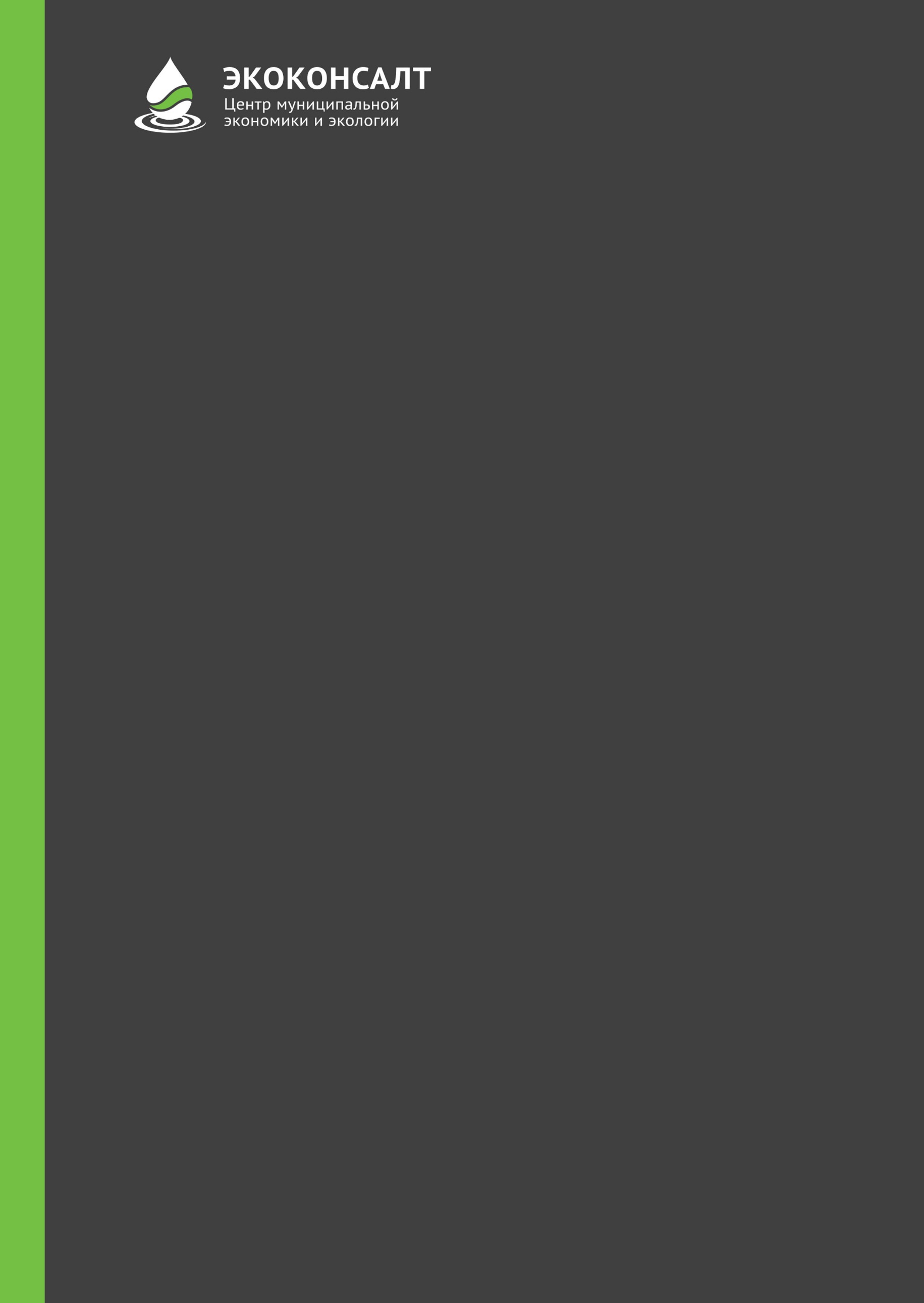 Программа комплексного развития социальной     инфраструктуры Михайловского сельского поселения Северского района Краснодарского края на период 2017 - 2030 годыОглавлениеВведениеСоциальная инфраструктура - система необходимых для жизнеобеспечения человека объектов, коммуникаций, а также предприятий, учреждений и организаций, оказывающих социальные и коммунально-бытовые услуги населению, органов управления и кадров, деятельность которых направлена на удовлетворение общественных потребностей граждан соответствующих установленным показателям качества жизни.Социальная инфраструктура объединяет жилищно-коммунальное хозяйство, здравоохранение, образование, культуру и искусство, физкультуру и спорт, торговлю и общественное питание, бытовые услуги. Целесообразное разделение функций управления  между органами власти различных уровней определяется главным критерием функционирования социальной сферы -  улучшением условий жизни населения.Развитие и эффективное функционирование объектов, входящих и социальную инфраструктуру, их доступность - важное условие повышения уровня и качества жизни населения страны.На муниципальном уровне услуги социальной сферы доводятся непосредственно до потребителя. На федеральном уровне и на уровне субъектов федерации создаются условия для их реализации. На федеральном уровне определяются роль и приоритеты федеральной власти в обеспечении жильем и услугами всех отраслей. Воплощением их должны стать федеральная концепция развития отраслей социальной сферы и гарантируемые государством минимальные социальные стандарты, реализуемые на уровне муниципальных образований как часть стратегии комплексного развития территории.Функции социальной инфраструктуры определяются и подчинены целям социального и экономического развития общества - достижению социальной однородности общества и всестороннему гармоничному развитию личности. К наиболее значимым целевым функциям социальной инфраструктуры можно отнести:создание условий для формирования прогрессивных тенденций в демографических процессах;эффективное использование трудовых ресурсов;обеспечение оптимальных жилищно-коммунальных и бытовых условий жизни населения;улучшение и сохранение физического здоровья населения;рациональное использование свободного времени гражданами.Основной целью функционирования объектов социальной инфраструктуры является полноценное и всестороннее развитие личности человека путем удовлетворения его бытовых, духовных и культурных потребностей.Развитие отраслей социальной инфраструктуры учитывает основные задачи социальной политики, направленной на улучшение качества жизни населения, повышение уровня его благосостоянии и долголетия, формирование и воспроизводство здорового, творчески активного поколения. К ним относится прежде всего решение жилищной проблемы, ликвидация коммунального заселения, удовлетворение растущих потребностей населения в качественном жилье; повышение уровня и качества развития социальной инфраструктуры, создание культурной сферы жизнедеятельности человека; улучшение экологических условий жизни и труда; повышение профессионального уровня работников, как базы увеличения производительности труда и роста объема товаров и услуг; создание гарантий социальной защищенности всех групп населения, в том числе молодежи и пенсионеров; удовлетворение потребностей населения в товарах и услугах при повышении уровня платежеспособности населения.Основные функции инфраструктуры муниципального образования заключаются в:обеспечении и удовлетворении инфраструктурных потребностей населения муниципальных образований;обеспечении инфраструктурной целостности муниципального образования.Решающее значение для совершенствования межбюджетных отношений и обеспечения государственной поддержки местных бюджетов имеет система государственных минимальных социальных стандартов, которая служит нормативной базой и инструментом для расчета бюджетной потребности и оценки фактического исполнения бюджетов различных уровней.Характеристика социальной инфраструктуры является основной входной информацией, используемой для целей расчета бюджетной потребности. Основные составляющие характеристики - численность работающих, обучающихся, воспитанников, обслуживаемых, занимаемая площадь и уровень ее благоустройства. Характеристики формируются в разрезе отраслей, типов и видов учреждений отрасли, в разрезе территорий региона.Прогнозирование развития социальной инфраструктуры опирается на анализ демографической ситуации на территории, процессов рождаемости и смертности, миграции населения, анализ структуры населения, поскольку основная цель социальной инфраструктуры - это удовлетворение потребностей населения.Программой установлен перечень мероприятий (инвестиционных проектов) по проектированию, строительству, реконструкции объектов социальной инфраструктуры муниципального образования, которые предусмотрены государственными и муниципальными программами, стратегией социально-экономического развития муниципального образования, планом мероприятий по реализации стратегии социально-экономического развития муниципального образования (при наличии данных стратегии и плана), планом и программой комплексного социально-экономического развития муниципального образования, инвестиционными программами субъектов естественных монополий, договорами о развитии застроенных территорий, договорами о комплексном освоении территорий, иными инвестиционными программами и договорами, предусматривающими обязательства застройщиков по завершению в установленные сроки мероприятий по проектированию, строительству, реконструкции объектов социальной инфраструктуры. Таким образом, Программа является прогнозно-плановым документом, во-первых, формулирующим и увязывающим по срокам, финансовым, трудовым, материальным и прочим ресурсам реализацию стратегических приоритетов муниципального образования, во-вторых, формирующим плановую основу взаимодействия членов местного сообщества, обеспечивающего и реализацию стратегических приоритетов, и текущее сбалансированное функционирование экономического и социального секторов муниципального образования.	1. Паспорт программы2. Характеристика существующего состояния социальной инфраструктуры2.1. Описание социально-экономического состояния поселения, сведения о градостроительной деятельности на территории поселения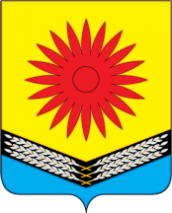  Социально-экономическое развитие Михайловского сельского поселения определяется общерайонными тенденциями, проводимой налоговой, бюджетной, социальной политикой и связано с активной работой администрации муниципального образования Михайловское сельское поселение по созданию благоприятных условий для формирования рыночной экономики и соответствующих механизмов развития хозяйствующих субъектов поселения.В последние годы в экономике поселения наблюдается сравнительно устойчивые темпы развития. Положительна динамика сельскохозяйственного производства, развивается потребительский рынок, туристско-рекреационный комплекс, улучшаются показатели, характеризующие доходы населения. Возрастает уровень многих показателей на душу населения, что является позитивной тенденцией.На сегодняшний день агропромышленный комплекс Михайловского сельского поселения представляют ОАО «Агрофирма Кубань» и 2 крестьянских (фермерских) хозяйств, среди них: животноводческое – 1 хозяйство  и  растениеводческое – 1 хозяйство. ОАО «Агрофирма Кубань» - многоотраслевое хозяйство, основой которого является производство зерна. Наибольший удельный вес в структуре посевных площадей занимает рис -  рисовых чеков.Рисунок 1Рисовые чеки с. Михайловское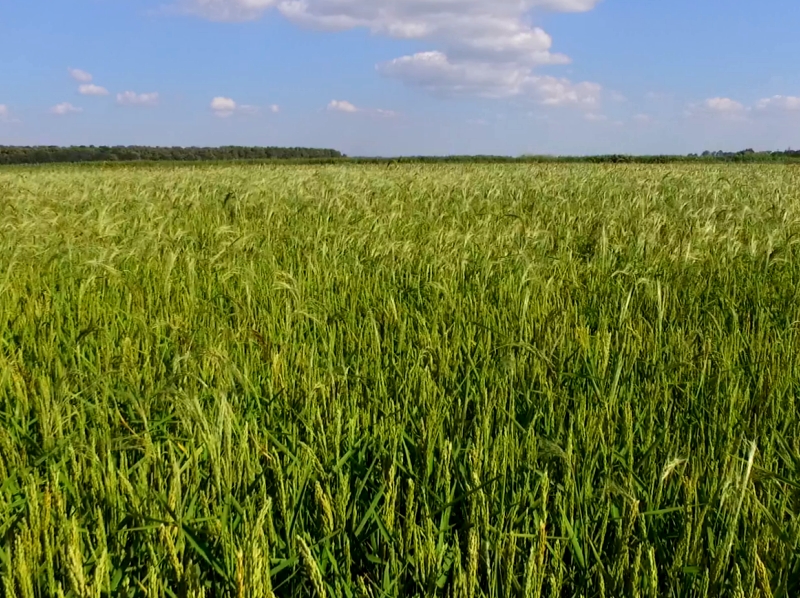 Общая площадь сельскохозяйственных угодий составляет , или 58,8 % от общей территории поселения.Общая площадь водных объектов поселения составляет – . – потенциал для разведения и воспроизводства речных и прудовых видов рыб. С целью развития рыбоводства в поселении все пруды и водохранилище отданы в аренду. Водоемы зарыблены толстолобиком, карпом. В Крюковском водохранилище размножаются лещ, судак, сазан, толстолобик, щука, тарань.Основу экономического потенциала Михайловского сельского поселения составляет дальнейшее развитие сельское хозяйство, во многом определяющие занятость населения и уровень его благосостояния. В сельскохозяйственной сфере занята третья часть населения Михайловского сельского поселения.Особое внимание со стороны администрации Михайловского сельского поселения уделяется развитию личных подсобных хозяйств населения.  Развитие ЛПХ решает проблемы в обеспечении населения доступными и качественными продуктами питания, а так же способствует занятости населения.  Благоприятные климатические условия, трудовые ресурсы, плодородные почвы создают уникальную возможность для развития сельскохозяйственного потенциала, который используется в настоящее время недостаточно эффективно по причине отсутствия системы материально-технического и производственного обслуживания, сбыта и переработки производимой сельскохозяйственными предприятиями и крестьянскими (фермерскими) хозяйствами продукции. Структура экономики. Наибольшую долю в структуре базовых отраслей экономики Михайловского сельского поселения занимают сельское хозяйство и розничная торговля.	Основной отраслью агропромышленного комплекса является производство зерна. Сельское хозяйство Михайловского сельского поселения представлено сельскохозяйственным предприятием ОАО «Агрофирма Кубань» и 2 крестьянских (фермерских) хозяйств, среди них: животноводческое – 1 КФХ, занимается выращиванием и реализацией свиней; и растениеводческое – 1 хозяйство. В настоящее время идет развитие личных подсобных хозяйств – граждане, проживающие на территории Михайловского сельского поселения занимаются в основном овощеводством, в частности выращиванием картофеля.По Михайловскому сельскому поселению площадь земель личных подсобных хозяйств составляет 399 га, на которых содержится: крупного рогатого скота – 93 голов, свиней – 179 гол. Овец и коз 103, кроликов - 165 птицы 8867 голов, пчелы – 72 семьи.  Общая площадь сельскохозяйственных угодий составляет , или 13,5 % от общей территории поселения.Отрасль сельского хозяйства (растениеводство и животноводство) имеет следующие сильные стороны:- благоприятный климат и плодородные почвы для развития сельскохозяйственной деятельности;- наличие собственной кормовой базы для развития отрасли животноводства.Слабыми сторонами можно назвать:- высокая зависимость урожаев сельскохозяйственной продукции от погодных условий;- высокий моральный и физический износ техники и оборудования на предприятиях АПК;- отсутствие высококвалифицированных специалистов в АПК муниципального образования вследствие непривлекательности территории для проживания.Основными причинами, сдерживающих развитие сельскохозяйственного производства в крестьянских (фермерских) хозяйствах являются, прежде всего, отсутствие собственных средств для развития, как следствие – недостаточная материально-техническая база и низкий уровень доходов малых форм хозяйствования. Привлечение инвестиций для развития крупных форм хозяйствования проблемно в связи с большим периодом окупаемости вложенных средств.Туристско-рекреационный комплекс. Михайловское сельское поселение имеет все условия для развития на своей территории курортно-туристской сферы. Основное направление для развития туризма – это отдых и рыбалка. На территории поселения возможно создание комплексов и баз отдыха на каналах и на берегу Крюковского водохранилища. Рисунок 2Крюковское водохранилище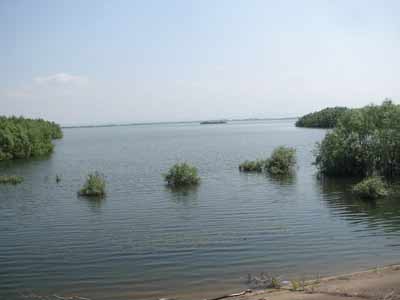 Основными задачами развития данного направления являются - стимулирование строительства новых средств размещения и повышение организационно-технологического и сервисного уровней.Перспективы экономического развития.Муниципальное образование Михайловское сельское поселение обладает рядом преимуществ и сильных сторон, которые являются базовыми при разработке перспектив и направлений экономического развития:- территория поселения обладает комфортными природно-климатическими ресурсами; - благоприятные почвенно-климатические условия способствуют увеличению объемов производства сельскохозяйственной продукции.Вместе с тем следует учесть имеющиеся в сельском поселении проблемы и слабые стороны. Ключевыми проблемами социально-экономического развития Михайловского сельского поселения Северского района, на решении которых необходимо сконцентрировать усилия являются:значительная степень физического и морального износа основного оборудования не дает возможности производить качественную продукцию в необходимых объемах недостаточный уровень развития транспортной и коммунальной инфраструктуры, что негативно влияет на качество жизни населения, а также ухудшает инвестиционную привлекательность территории для размещения новых производительных сил на территории поселения.высокая зависимость себестоимости выпускаемой продукции, а также уровня жизни населения от цен на энергоносители.наличие предприятий-банкротов в сельском хозяйстве;недостаточность квалифицированных рабочих кадров;низкий уровень доходов населения, значительная доля населения с доходами ниже прожиточного минимума.Михайловское сельское поселение – территория с высоким градостроительным, природно-ресурсным и производственным, потенциалом. В основу экономического и градостроительного развития территории поселения положена идея формирования конкурентоспособной и инвестиционно-привлекательной среды в поселении адекватной имеющемуся потенциалу.Общей стратегической целью социально-экономического развития поселения на прогнозный период является обеспечение повышения качества жизни населения, приток инвестиций в экономику муниципального образования, что обеспечит создание современных производств на его территории, а также увеличит налоговые поступления в бюджеты всех уровней.Развитие агропромышленного комплекса. Предлагается развитие агропромышленного комплекса через реализацию инвестиционных проектов в области животноводства, рисового производства, садоводства, а также строительство новых перерабатывающих предприятий, активизации сельского населения, создания современной инфраструктуры на селе. Необходимо проводить реконструкцию и модернизацию животноводческих ферм, развивать интенсивное животноводство и растениеводство.Увеличение объемов производства и улучшение качества сельскохозяйственного сырья позволит повысить эффективность использования производственных мощностей и конкурентоспособность выпускаемой продукции.Одним из перспективных направлений поселения является развитие аквакультуры (промышленное рыбоводство). Основными задачи поселения являются: формирование инвестиционных проектов по созданию рыбоводных участков, обеспечение сохранения и увеличения водных биоресурсов, проведения мелиоративных мероприятий, участие в краевых и федеральных целевых программах в сфере аквакультуры, развитие промышленного, любительского и спортивного рыболовства.Одним из приоритетов сельского хозяйства является дальнейшее развитие сельскохозяйственного производства преимущественно за счет развития малых предприятий, предпринимательства и малых форм хозяйствования (крестьянско-фермерских и личных подсобных хозяйств), а также техническое обеспечение и перевооружение агропромышленного комплекса.Развитие малого предпринимательства. Поселение характеризуется низкой предпринимательской активностью. Необходимо создание и развитие предпринимательского потенциала, создание малых предприятий в сфере рыбоводства и рыболовства и рыбо- и рисопереработки. Научно-техническим и инновационным направлением будет создание инвестиционной площадки по размещению предприятия по глубокой переработке рисовой шелухи (получение из нее кремнеуглеродного материала) и производству различных марок резин, в том числе шинных резин и резинотехнические изделий, которые по качеству будут превосходить аналогичную продукцию.2.2. Технико-экономические параметры существующих объектов социальной инфраструктуры поселения, сложившийся уровень обеспеченности населения поселения услугами объектов социальной инфраструктуры поселенияСовременное состояние и развитие отраслей социальной сферы характеризуется следующими основными факторами и тенденциями:имеющейся широко разветвленной сетью государственных и муниципальных учреждений социальной сферы;несоответствием существующей сети учреждений социально-культурной сферы и объемом оказываемых ими услуг потребностям населения;сокращением числа этих учреждений, как вследствие структурных изменений отраслей, так и ограниченности финансовых средств на их содержание и поддержание материально-технической базы;снижением объемов капитальных вложений в социальную сферу, замедлением темпов ввода объектов в эксплуатацию, ростом незавершенного строительства.Имеющаяся материально-техническая база социальной сферы и недостаточное финансирование учреждений ее отраслей не обеспечивает потребности населения в гарантированном получении социальных услуг.Сложившиеся условия функционирования и развития учреждений социальной сферы требуют проведения государственной политики, направленной на рациональное использование ограниченных инвестиционных ресурсов.Разработке инвестиционного плана должен предшествовать анализ экономической ситуации в отраслях социальной сферы и, прежде всего, анализ деятельности учреждений социальной сферы.Экономическому анализу подлежат: сеть учреждений социальной сферы, находящихся в федеральной собственности, в собственности Краснодарского края, муниципальной собственности; состояние их основных фондов, потенциальная мощность, фактическая загрузка; сеть учреждений иной негосударственной собственности и их мощность (объем оказываемых услуг); обеспечение минимальных нормативных потребностей населения региона по видам социальных услуг.При составлении плана инвестиционной деятельности по строительству социальных объектов необходимо ориентироваться на:структурные изменения, происходящие в отраслях социальной сферы, включая ликвидацию избыточных площадей учреждений этой сферы;прогнозируемые объемы гарантированных социальных услуг, рассчитанные на основе нормативов потребности населения в этих услугах, с учетом полной профильной загрузки учреждений;расширение, реконструкцию, техническое перевооружение действующих учреждений, работающих с перегрузкой;замену ветхого и аварийного фонда, а также помещений, не отвечающих санитарно-эксплуатационным нормам, в случае невозможности осуществления капитального ремонта этого фонда и необходимости его ликвидации.Расчеты потребности субъектов Российской Федерации в объектах здравоохранения, образования и культуры должны осуществляться с учетом данных о мощности (пропускной способности) действующих учреждений в районе, социальных норм и нормативов, одобренных Распоряжением Правительства Российской Федерации от 3 июля 1996 года №1063-р, стандартов предоставления соответствующих социальных услуг, прогноза численности всего населения, в том числе детей, реструктуризации сети учреждений, а также природно-географических и социально-экономических особенностей регионов.Разность между минимальной нормативной потребностью в социальных услугах и возможностями действующих учреждений социальной сферы всех форм собственности определяет потребность в развитии сети этих учреждений.При определении потребности в учреждениях социальной сферы в сельской местности следует иметь в виду, что важнейшим фактором доступности социальных учреждений для населения является степень удаленности этих учреждений от мест проживания населения. Определение потребности в социальных объектах для сельского населения должно осуществляться также с учетом конкретных условий, влияющих на организацию социальных услуг населению в отдельных районах, городах, областях, краях, республиках (плотность населения, состояние дорог, транспорта, климатические условия и т.д.)Оценка и анализ уровня обеспеченности Михайловского сельского поселения объектами социальной инфраструктуры осуществляется в три этапа:1. Анализ существующей ситуации в отраслях социальной сферы и, прежде всего, анализ деятельности учреждений социальной сферы их эффективности и достаточности для обеспечения минимальных нормативных потребностей населения по видам социальных услуг2. Разработка и обоснование перечня мероприятий по проектированию, строительству, реконструкции объектов социальной инфраструктуры в соответствии с нормативными требованиями, которые предусмотрены государственными и муниципальными программами, стратегией социально-экономического развития муниципального образования и планом мероприятий по реализации стратегии социально-экономического развития муниципального образования, планом и программой комплексного социально-экономического развития района, инвестиционными программами субъектов естественных монополий, договорами о развитии застроенных территорий, договорами о комплексном освоении территорий, иными инвестиционными программами и договорами, предусматривающими обязательства застройщиков по завершению в установленные сроки мероприятий по проектированию, строительству, реконструкции объектов социальной инфраструктуры.3. Разработка плана инвестиционной деятельности по развитию социальной инфраструктуры на территории Михайловского сельского поселения.В таблице 1 представлены показатели обеспеченности населения Михайловского сельского поселения учреждениями социальной инфраструктуры. Таблица 1Обеспеченность населения Михайловского сельского поселения учреждениями социальной инфраструктуры ЗдравоохранениеК основным необходимым населению, нормируемым объектам здравоохранения относятся врачебные амбулатории (повседневный уровень) и больницы (периодический уровень). Кроме того, в структуре учреждений первого уровня обслуживания могут быть аптечные пункты и фельдшерско-акушерские пункты (ФАП), которые должны заменять врачебные амбулатории в тех районах, где их нет.В настоящее время из объектов здравоохранения в Михайловском сельском поселении размещены: Михайловская сельская амбулатория.Таблица 2Перечень учреждений здравоохраненияАнализ материально-технического состояния муниципальных лечебно-профилактических учреждений показал, что многолетний дефицит бюджетного финансирования системы здравоохранения привел к физическому и моральному упадку ее материально-технической базы. В сложившейся ситуации возникает множество трудностей не только с внедрением и развитием новых технологий в оказании медицинской помощи, что в свою очередь позволило бы сократить сроки лечения больных, следовательно, и сократить расходы на здравоохранение, но и крайне затрудняет осуществлять уже внедренные методы диагностики и лечения. Основными задачами обеспечения устойчивого развития здравоохранения Михайловского сельского поселения на расчетную перспективу остаются: 1. Предоставление населению качественной и своевременной медицинской помощи;2.Преодоление дефицита материальных и финансовых средств в сфере здравоохранения;3.Повышение уровня укомплектованности медицинскими работниками и квалификации медицинских работников;4. Кратное снижение показателей смертности;5. Снижение высокого уровня заболеваемости социально-обусловленными болезнями.Социальное обслуживание Решение вопросов по организации предоставления социальных услуг является прерогативой муниципального образования Северский район. В настоящее время на территории сельского поселения функционируют следующие социальные учреждения: - ГУ СО КК «Михайловский дом-интернат для престарелых и инвалидов» (проживает на территории 30 чел.);- ГУ СО КК «Центр соцобслуживания граждан пожилого возраста и инвалидов».  Работниками социальной защиты населения взято на обслуживание - 48 человека.Таблица 3Сведения об объектах социального обслуживанияРисунок 3ГБУ СО КК «Михайловский специальный дом-интернат для престарелых и инвалидов»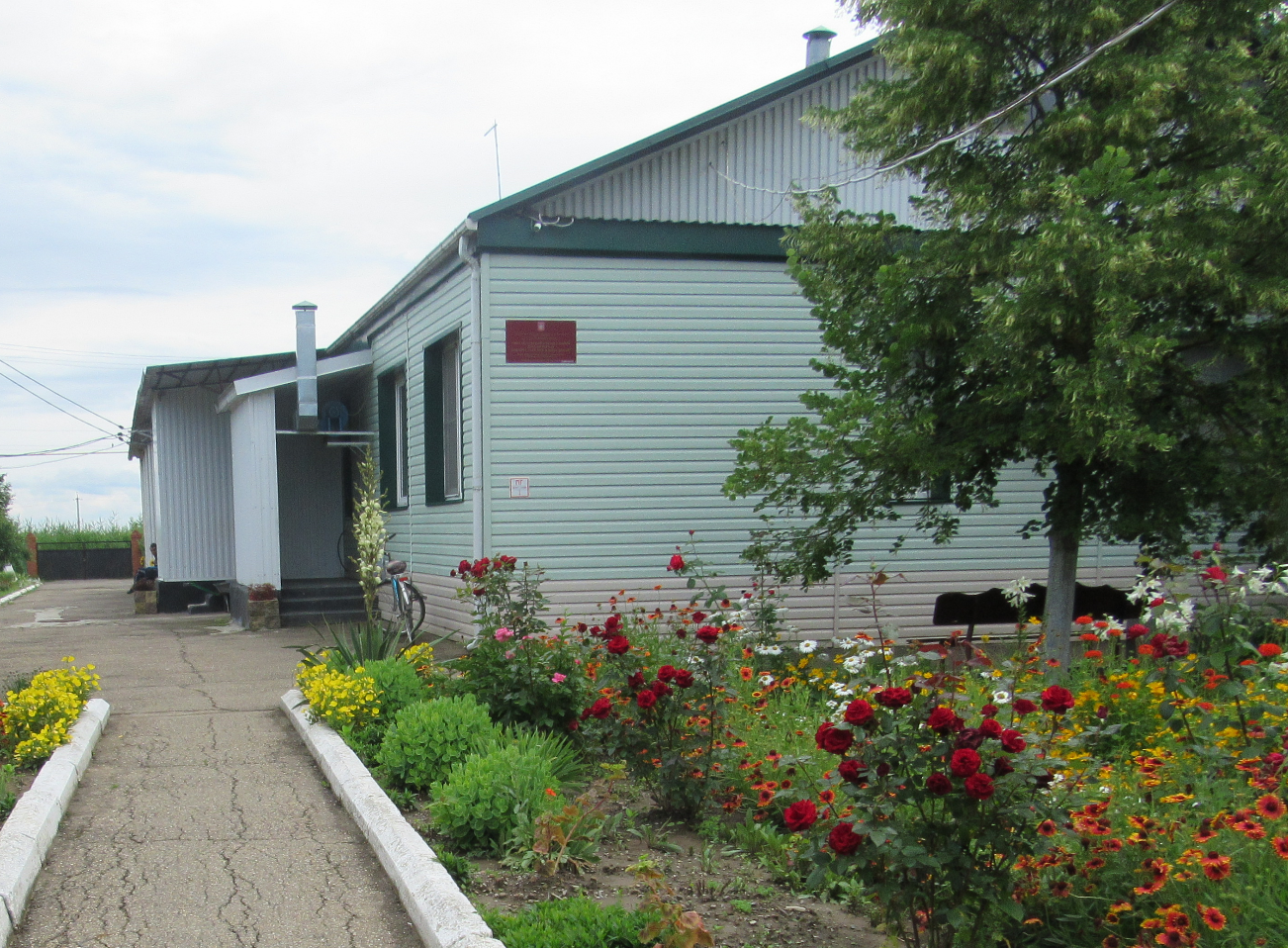 Кроме того, на территории села Михайловское расположен Хоспис №1 «Михайловский». Пациенты обеспечиваются круглосуточным, высококачественным уходом, сопутствующим лечением в полном соответствии с самыми высокими медико-социальными стандартами, общим контролем над состоянием здоровья, основными медицинскими показателями, состоянием кожи, недопущением пролежней, в случае необходимости, обезболиванием и т.д. Услуги предоставляются платно.Таблица 4Сведения о ХосписеНа сегодняшний день деятельность Хоспис №1 «Михайловский» приостановлена.ОбразованиеОбразование является одним из ключевых подразделений сферы услуг любого муниципального образования. Основными её составляющими являются детские дошкольные учреждения, дневные и вечерние общеобразовательные школы, система профессионального начального, среднего и высшего образования, система дополнительного образования детей. В настоящее время в Михайловском сельском поселении сеть образовательных учреждений представлена одним объектом – Муниципальное бюджетное общеобразовательное учреждение средняя общеобразовательная школа №32 (см. рисунок 4).Таблица 5Перечень средних образовательных учрежденийТаблица 6Численность учащихся МБОУ СОШ №32 на 01 февраля 2017 годаРисунок 4МБОУ СОШ №32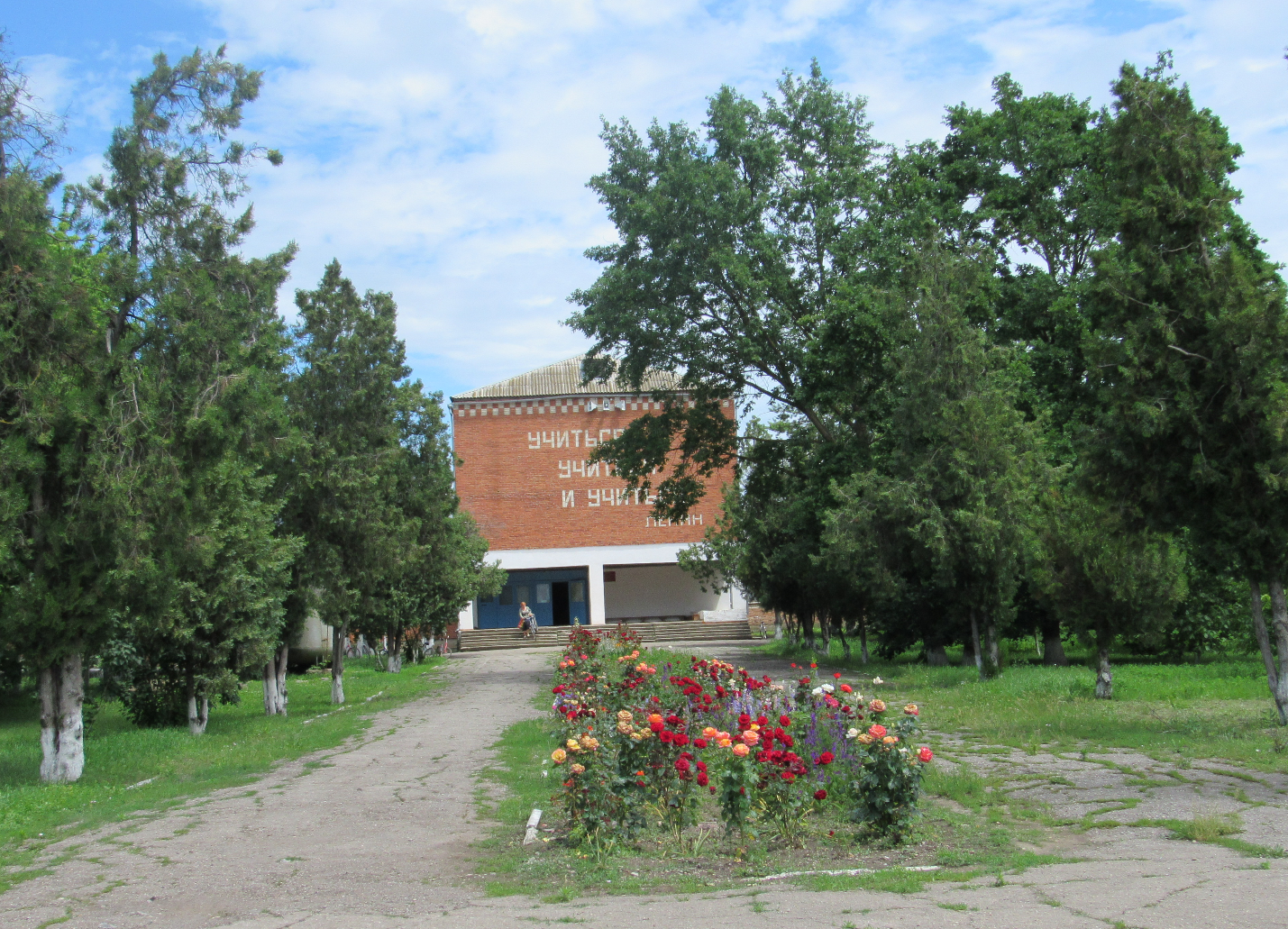 В Михайловском сельском поселении отсутствуют детские дошкольные учреждения. Данная проблема частично решена - для детей Михайловского сельского поселения выделяются места в Львовском ДДУ. Учитывая прогнозируемый в ближайшие годы рост рождаемости, проблема нехватки детских дошкольных учреждений может стать для поселения решающей в сфере образования. Её решение требует пересмотра существующей сети дошкольных и школьных учреждений со строительством новых или реконструкцией имеющихся объектов. Согласно проведенному прогнозу численности населения количество детей, дошкольного и школьного возраста к расчетному сроку увеличится как в численном, так и в процентном выражении.Таблица 7Прогнозная оценка численности детей дошкольного (1-6 лет) 
и школьного возраста (7-17 лет) в МО Михайловское сельское поселениеРешение вопроса по удовлетворению потребности населения в услугах дошкольного образования планируется решать за счет строительства дошкольных учреждений.Кроме того, при дальнейшем развитии муниципального образования, необходимо предусмотреть комплексное развитие системы дополнительного образования и ее интеграцию в существующую образовательную инфраструктуру с поддержкой многоуровневых потребностей населения. Система дополнительного образования детей объединяет в единый процесс воспитание, обучение и развитие личности ребенка. КультураОбщей целью развития учреждений культуры является обеспечение и создание условий для организации досуга и обеспечения жителей услугами организаций культуры на территории муниципального образования Михайловское сельское поселение, организация библиотечного обслуживания населения, охрана и сохранение объектов культурного наследия (памятников истории и культуры) местного значения, расположенных в границах муниципального образования Михайловское сельское поселение. Учреждения культуры в настоящее время представлены следующими объектами:- Михайловский сельский Дом культуры МУК «Михайловская ЦКС»;- Ананьевский сельский клуб;- Михайловская сельская библиотека.Таблица 8Перечень учреждений культурыРисунок 5Михайловский сельский Дом культуры МУК «Михайловская ЦКС»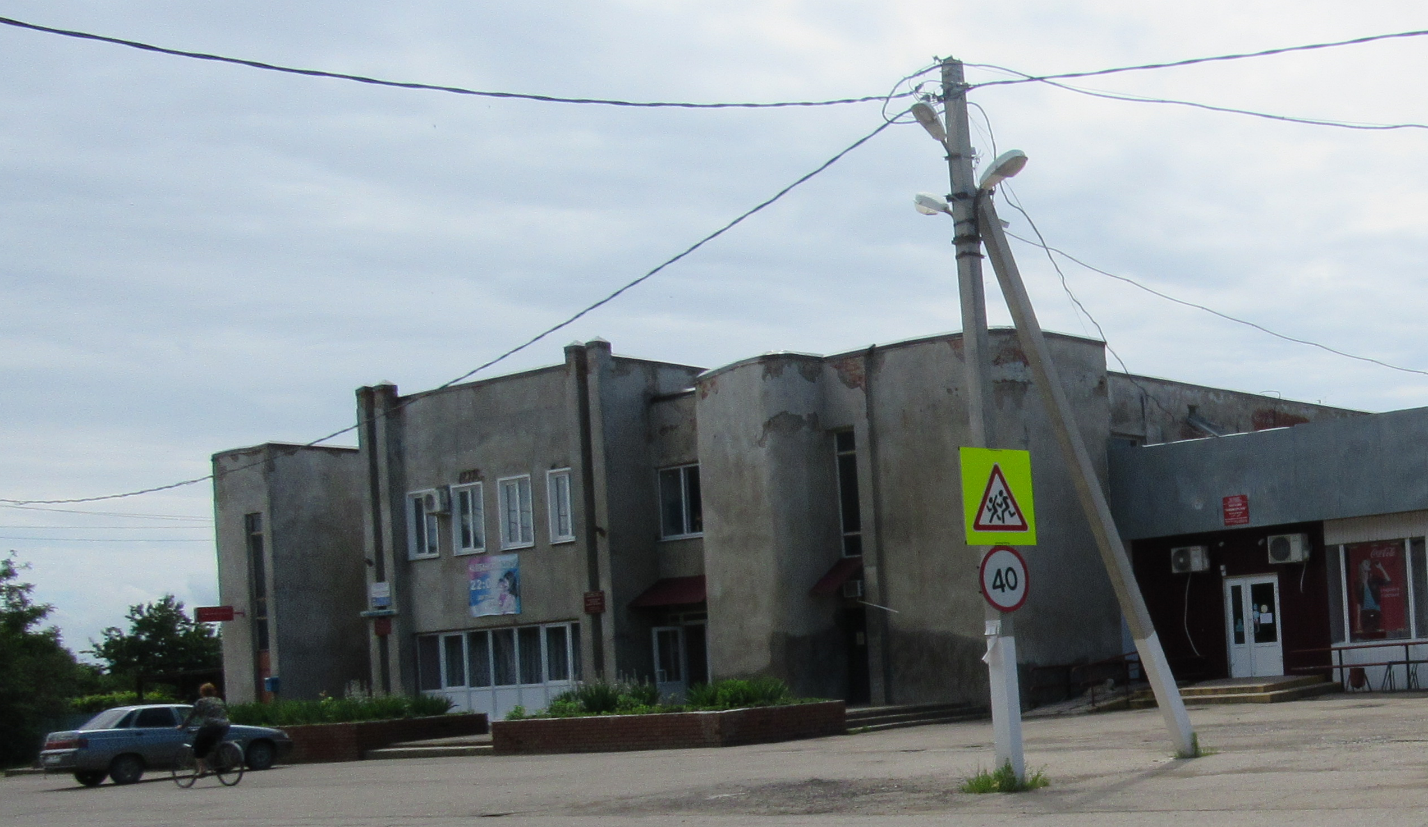 Оценка существующего уровня обеспеченности объектами местного значения поселения в сфере культурного и социально-бытового обслуживания населения выполнена в соответствии с местными нормативами градостроительного проектирования Северского района (далее − МНГП Северского района). В настоящее время имеющиеся клубные учреждения в полной мере удовлетворяют потребности населения. На расчетный срок необходима реконструкция библиотек с увеличением вместимости до 10 мест и библиотечного фонда до 11,3 тыс. ед. хранения.В таблицах 9-10 приведены списки памятников историко-культурного наследия, расположенных на территории Михайловского сельского поселения.Таблица 9Список объектов культурного наследия, расположенных на территории Михайловского сельского поселенияТаблица 10Объекты культурного наследия, стоящие на государственной охране*Примечание: Физическая культура и спортСеть физкультурно-спортивных объектов представляет собой систему, состоящую из трех основных подсистем: сооружения в местах приложения труда (в учреждениях, на фабриках, заводах и т.п.); сооружения в различных видах общественного обслуживания (в детских учреждениях, учебных заведениях, культурно-просветительских учреждениях, учреждениях отдыха и др.), сооружения так называемой сети общего пользования. Спортивная база поселения представлена 6 спортивными сооружениями, в том числе:- 5 плоскостных спортивных сооружений;- 1 спортивный зал.Перечисленные спортивные объекты нуждаются в модернизации, реконструкции, укреплении и оснащении, их количественный состав не в состоянии обеспечить потребности населения муниципального образования.Таблица 11Сведения об физкультурно-спортивных объектах Большие трудности испытывает физкультурно-оздоровительная и спортивная работа среди трудящихся. В рамках развития человеческого капитала и сохранения здоровья населения становится вопрос об эффективности функционирования сферы физической культуры и спорта. Обеспечение условий для развития на территории муниципального образования Михайловское сельское поселение физической культуры и массового спорта, организация проведения официальных физкультурно-оздоровительных и спортивных мероприятий относятся непосредственно к компетенции органов местного самоуправления.Основными направлениями принимаемых мер в развитии массовой физической культуры и спорта являются развитие физической культуры и спорта в образовательных учреждениях, развитие адаптивной физической культуры. Сохранение и развитие существующей системы физической культуры и спорта, расширение круга занимающихся физической культурой, повышение качества спортивной подготовки и безопасности занятий требуют реализации комплексного подхода к развитию физической культуры и спорта в Михайловском сельском поселении. 2.3. Прогнозируемый спрос на услуги социальной инфраструктуры (в соответствии с прогнозом изменения численности и половозрастного состава населения) с учетом объема планируемого жилищного строительства в соответствии с выданными разрешениями на строительство и прогнозируемого выбытия из эксплуатации объектов социальной инфраструктурыПрогнозирование развития социальной инфраструктуры опирается на анализ демографической ситуации на территории, процессов рождаемости и смертности, миграции населения, анализ структуры населения, поскольку основная цель социальной инфраструктуры - это удовлетворение потребностей населения.Численность постоянного населения Михайловского сельского поселения на 01.01.2017 года составляет 2102 человек (1,78 % от общей численности Северского района).Михайловское сельское поселение входит в состав Северского района,  и включает в себя  3  населенных пункта: - село Михайловское (административный центр); - х. Ананьевский;- х. Александровский.Таблица 12Характеристика населенных пунктов, входящих в состав Михайловского сельского поселенияЧисленность населения Михайловского сельского поселения в разрезе населенных пунктов по состоянию на 01.01.2017 г. смотрите в диаграмме на рисунке 6. Площадь земель населенных пунктов Михайловского сельского поселения по состоянию на 01.01.2017 г., (га) на рисунке 7.Рисунок 6Численность населения Михайловского сельского поселения в разрезе населенных пунктов по состоянию на 01.01.2017 г.Рисунок 7Площадь земель населенных пунктов Михайловского сельского поселения по состоянию на 01.01.2017 г., (га)Половозрастной состав населения Михайловского поселения представлен следующим образом:население моложе трудоспособного возраста – 14,0 %;население в трудоспособном возрасте – 51,8 %;население старше трудоспособного возраста – 34,2 %.Демографическая ситуация в поселении повторяет краевые проблемы и обстановку большинства регионов. Общий коэффициент рождаемости ниже коэффициента смертности, коэффициент естественного прироста имеет отрицательное значение и составляет 4,3 промилле.Наряду с процессами естественного воспроизводства населения большую роль в формировании демографического потенциала поселения играет механическое движение населения (миграция). При этом следует отметить, что естественная убыль населения, компенсируется положительным сальдо миграционного притока (6,6 промилле). Общий прирост населения поселения в 2017 году составил 2,3 промилле.Прогноз перспективной численности населения. Демографический прогноз – важнейшая составляющая градостроительного проектирования, на основе которой определяются проектные параметры отраслевого хозяйственного комплекса, комплекса общественных услуг, жилищного строительства, регионального рынка труда.Настоящим проектом при определении прогнозной численности населения Михайловского сельского поселения учитываются положения «Концепции демографического развития Российской Федерации на период до 2025 года», где в качестве основных приоритетов региональной демографической политики выделены: повышение рождаемости и укрепление семьи, снижение смертности, рост продолжительности жизни, оптимизация миграционных процессов.К комплексным мерам, направленным на повышение рождаемости, общее улучшение демографической обстановки в соответствии с положениями Концепции демографического развития РФ  относятся следующие меры:всестороннее укрепление института семьи как формы гармоничной жизнедеятельности личности; улучшение репродуктивного здоровья населения путем совершенствования профилактической и лечебно-диагностической помощи; регулирование миграционных потоков в целях создания действенных механизмов замещения естественной убыли населения Российской Федерации; повышение эффективности использования миграционных потоков путем достижения соответствия их объемов, направлений и состава интересам социально-экономического развития Российской Федерации; Прогноз численности населения Михайловского сельского поселения разработан в разрезе входящих в него населенных пунктов по следующим проектным этапам:I очередь – ориентировочно до 2021 год;расчетный срок – ориентировочно до 2030 год.Расчет основных показателей демографической ситуации проводился на основе метода трудового баланса, анализа сложившегося в последнее время состояния процессов воспроизводства населения, сдвигов в его половой и возрастной структуре, развития внешних миграционных процессов, территориальных внутренних перераспределений населения. Большое внимание уделялось анализу ряда социальных и экономических показателей районного и поселенческого уровня, в частности, учитывались занятость населения, уровень его жизни, миграционная привлекательность территории, устойчивость существующей экономической структуры на перспективу, экономико-, и политико-географическое положение региона, природно-ресурсный потенциал территории, комфортность природной среды и т. д.В прогнозе численности населения Михайловского сельского поселения заложены следующие тенденции на перспективу, обусловленные проведением эффективной демографической и миграционной политики:рост уровня рождаемости;снижение младенческой смертности и смертности населения молодых возрастов;рост показателя ожидаемой продолжительности жизни;рост миграционных потоков, активизация трудовой иммиграции (особенно в период 2017-2030 гг.).После этого, основываясь на обозначенных тенденциях и факторах, с учетом сложившейся динамики численности населения, были рассчитаны показатели естественного и миграционного движения населения на прогнозный период до 2030 года. Таблица 13Основные тенденции естественного и миграционного движения населенияНа основе существующих и заложенных тенденций демографической и миграционной активности были определены половозрастные изменения в структуре населения на перспективу, в результате которых была получена проектная возрастная структура населения Михайловского сельского поселения на расчетный срок до 2030 года. Прогнозируемое изменение половозрастной структуры (ПВС) поселения характеризуются: увеличением доли населения моложе трудоспособного возраста на 7,5% и составит 21,5%;незначительным уменьшением доли населения трудоспособного возраста на 0,9%;уменьшением доли населения старше трудоспособного возраста на 6,6% и составит 27,6.Таблица 14Прогноз динамики возрастной структуры населения 
Михайловского сельского поселенияРисунок 8 Прогноз динамики возрастной структуры населенияОпираясь на заложенные тенденции и расчетные показатели демографической и миграционной активности, была определена проектная численность населения Михайловского сельского поселения, которая к расчетному сроку составит 2500 человек.Таблица 15Прогноз численности и возрастной структуры 
населения Михайловского сельского поселенияРисунок 9Прогноз численности и возрастной структуры населенияРисунок 10                Существующая половозрастная структура населения                                    Проектная половозрастная структура населения           Михайловского сельского поселения                                                                Михайловского сельского поселения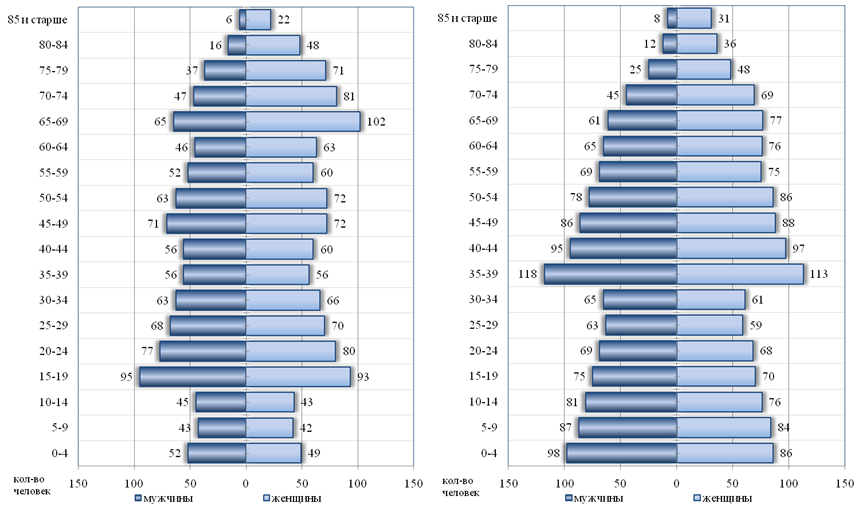 Генеральным планом предлагается развитие всех населенных пунктов. Наибольший прирост населения прогнозируется в селе Михайловском.Таблица 16Существующая и проектная численность Михайловского сельского поселения Необходимая потребность в составе и вместимости учреждений и предприятий обслуживания на расчетный срок определена в соответствии с проектной численностью населения на 2030 год и с учетом существующего положения в организации обслуживания населения муниципального образования Михайловское сельское поселение.Расчет учреждений и предприятий обслуживания производился в соответствии с «Социальными нормативами и нормами», одобренными Распоряжением Правительства РФ от 3.07.1996 г. №1063-Р; нормативными показателями СНиП 2.07.01-89* «Градостроительство. Планировка и застройка городских и сельских поселений».Расчет потребности в учреждениях обслуживания населения муниципального образования Михайловское сельское поселение на расчетный срок представлен в таблице 17.Таблица 17 Расчет потребности в учреждениях обслуживания населения муниципального образования Михайловское сельское поселение2.4. Оценка нормативно-правовой базы, необходимой для функционирования и развития социальной инфраструктуры поселенияПрограмма комплексного развития социальной инфраструктуры Михайловского сельского поселения разработана в целях реализации положений, заложенных в Генеральном плане Михайловского сельского поселения на период действия до 2030 года.Реализация мероприятий настоящей программы позволит обеспечить развитие социальной инфраструктуры Михайловского сельского поселения, повысить уровень жизни населения, сократить миграционный отток квалифицированных трудовых ресурсах, усовершенствовать организационно-экономический потенциал здравоохранения, повысить доступность и качество услуг образования сельского поселения, расширить возможности для культурно-духовного развития жителей сельского поселения, обеспечение доступности и привлекательности занятий физической культурой и спортом для всех групп населения.Программный метод, а именно разработка программы комплексного развития социальной инфраструктуры Михайловского сельского поселения на 2017-2030 годы, требуется для утверждения перечня планируемых к строительству и нуждающихся в реконструкции и ремонте социальных объектов, расположенных на территории сельского поселения, а также для определения объема и порядка финансирования данных работ за счет дополнительных поступлений.3. Перечень мероприятий (инвестиционных проектов) по проектированию, строительству и реконструкции объектов социальной инфраструктуры поселения Программа комплексного развития социальной инфраструктуры Михайловского сельского поселения Северского района на период 2017 - 2030 годы разрабатывается на основании развития всего поселения и включает в себя мероприятия по проектированию, строительству и реконструкции объектов социальной инфраструктуры, которые предусмотрены соответственно муниципальными программами, стратегией социально-экономического развития Северского района, планом мероприятий по реализации стратегии социально-экономического развития поселения.В данном разделе представлены мероприятия по проектированию, строительству, реконструкции объектов социальной инфраструктуры Михайловского сельского поселения, которые предусмотрены государственными и муниципальными программами, стратегией социально-экономического развития Северского района и планом мероприятий по реализации стратегии социально-экономического развития муниципального образования, планом и программой комплексного социально-экономического развития сельского поселения, инвестиционными программами субъектов естественных монополий, договорами о развитии застроенных территорий, договорами о комплексном освоении территорий, иными инвестиционными программами и договорами, предусматривающими обязательства застройщиков по завершению в установленные сроки мероприятий по проектированию, строительству, реконструкции объектов социальной инфраструктуры.Перечни мероприятий учитывают планируемые мероприятия объектов социальной инфраструктуры регионального значения, местного значения, а также мероприятий, реализация которых предусмотрена по иным основаниям за счет внебюджетных источников.Система здравоохранения.Здравоохранение является одним из важнейших подразделений социальной инфраструктуры. Главная цель муниципального здравоохранения – удовлетворение потребностей населения в услугах сферы здравоохранения, отнесенных к предметам ведения местного самоуправления на уровне не ниже государственных минимальный стандартов. В конкретных условиях могут формироваться локальные цели, например, удовлетворение потребностей населения в услугах здравоохранения на принципах общедоступности, соблюдения гарантий предоставления объемов медицинских услуг (лечебно-профилактических, оздоровительных, медико-диагностических и др.), обеспечение их качества и т.п.К муниципальной системе здравоохранения относятся муниципальные органы управления здравоохранением и находящиеся в муниципальной собственности лечебно-профилактические и научно-исследовательские учреждения, фармацевтические предприятия и организации, аптечные учреждения, учреждения судебно-медицинской экспертизы, образовательные учреждения, которые являются юридическими лицами и осуществляют свою деятельность в соответствии с настоящими Основами, другими актами законодательства Российской Федерации, республик в составе Российской Федерации, правовыми актами автономной области, автономных округов, краев, областей, городов Москвы и Санкт-Петербурга, нормативными актами Министерства здравоохранения Российской Федерации, министерств здравоохранения республик в составе Российской Федерации и органов местного самоуправления. Муниципальные органы управления здравоохранением несут ответственность за санитарно-гигиеническое образование населения, обеспечение доступности населению гарантированного объема медико-социальной помощи, развитие муниципальной системы здравоохранения на подведомственной территории, осуществляют контроль за качеством оказания медико-социальной и лекарственной помощи предприятиями, учреждениями и организациями государственной, муниципальной, частной систем здравоохранения, а также лицами, занимающимися частной медицинской практикой. Финансирование деятельности предприятий, учреждений и организаций муниципальной системы здравоохранения осуществляется за счет средств бюджетов всех уровней, целевых фондов, предназначенных для охраны здоровья граждан, и иных источников, не запрещенных законодательством Российской Федерации.Исходя из нормативных показателей, принятых в системе здравоохранения в настоящее время и прогнозной численности населения на расчетный период определена нормативная потребность в койко-местах и амбулаторно-поликлинических учреждениях. В основу расчетов положены социальные нормативы системы здравоохранения, принятые в Российской Федерации: количество койко-мест на 1000 жителей – 13,47, из них больничных – 10,2; мощность амбулаторно-поликлинических учреждений (посещений на 1000 жителей/смена) – 18,15.На расчетный срок существующих объектов здравоохранения в Михайловском сельском поселении недостаточно для обеспечения потребностей населения в медицинских услугах. В связи с этим предусмотрена возможность строительства участковой больницы на 25 койко-мест с поликлиникой на 45 посещений в смену. На расчетный срок необходимо предусмотреть дополнительное размещение аптек совокупной торговой площадью в . Их размещение возможно как в отдельных зданиях, так и в качестве встроено-пристроенных помещений. Также допускается их размещение в амбулаториях и фельдшерско-акушерских пунктах.Система образования.Одной из важнейших характеристик муниципального образования, определяющих его конкурентоспособность и инвестиционную привлекательность является образовательный уровень населения. Повышение образовательного уровня населения требует длительного времени и значительных финансовых вложений. Расходы на образование являются в большинстве МО самой крупной статьей расходов местных бюджетов.Муниципальная система образования – это совокупность всех образовательных учреждений, независимо от их форм собственности и административного подчинения, находящихся на территории данного муниципального образования, взаимодействующих между собой и с муниципальными органами управления образованием в интересах населения территории муниципального образования, ее комплексного развития.Деятельность муниципальных образовательных учреждении разных видов регулируется типовыми положениями, утверждаемыми Правительством РФ и разрабатываемыми на их основе уставами образовательных учреждений. Учредителями муниципальных учреждений образования являются местные органы управления образованием.На территории МО может располагаться большое количество образовательных учреждений различного профиля и форм собственности. Управление государственными и муниципальными образовательными учреждениями осуществляется в соответствии с законодательством Российской Федерации и уставом соответствующего образовательного учреждения.Учитывая прогнозируемый в ближайшие годы рост рождаемости, проблема нехватки детских дошкольных учреждений может стать для поселения решающей в сфере образования. Её решение требует пересмотра существующей сети дошкольных и школьных учреждений со строительством новых или реконструкцией имеющихся объектов. Согласно проведенному прогнозу численности населения количество детей, дошкольного и школьного возраста к расчетному сроку увеличится как в численном, так и в процентном выражении.В числе основных мероприятий по развитию системы образования Михайловского сельского поселения на расчётную перспективу предлагается полное обеспечение детей детскими дошкольными учреждениями, в связи с чем предусмотрено строительство детских садов в с. Михайловское общей вместимостью 190 мест.Культура.Организация управления и финансирование культуры в Михайловском сельском поселении возложена на администрацию муниципального образования, осуществляющую строительство зданий и сооружений муниципальных организаций культуры, обустройство прилегающих к ним территорий. Финансирование муниципальной сферы культуры осуществляется за счет бюджетных средств и оказания платных услуг. Общественные объединения, предприятия, организации и граждане имеют право самостоятельно или на договорной основе создавать фонды для финансирования культурной деятельности.В качестве соучредителей фондов может выступать также и администрация муниципального образования.Органы местного самоуправления, участвуя в осуществлении государственной политики в области культуры, не могут вмешиваться в творческую деятельность граждан и их объединений, за исключением случаев, предусмотренных законом (если эта деятельность ведет к пропаганде войны, насилия, жестокости и т.д.).Культурная деятельность может быть запрещена судом в случае нарушения законодательства.Органы местного самоуправления должны исходить в своей деятельности в этой сфере из признания равного достоинства культур, равенства прав и свобод в области культуры всех проживающих на территории муниципального образования этнических общностей и религиозных конфессий. Органы местного самоуправления могут передавать национально-культурным автономиям, их некоммерческим учреждениям и организациям муниципальное имущество в собственность или аренду. Они также решают вопросы финансовой поддержки местных национально-культурных автономий в соответствии с действующим законодательством.Деятельность органов местного самоуправления в области культуры должна быть направлена на обеспечение общедоступности культурной деятельности, культурных ценностей для населения. В пределах своей компетенции органам местного самоуправления следует создавать условия для развития сети специальных учреждений и организаций: школ искусств, студий, курсов. Оказывать поддержку этим учреждениям, обеспечивать доступность и бесплатность для населения основных услуг библиотек, расположенных на территории муниципальных образований, других учреждений культуры.Осуществляя контрольные функции в сфере культуры, органы местного самоуправления осуществляют охрану памятников природы, культуры, истории, находящихся в их ведении.Учитывая несоответствие структуры и мощностей существующей сети учреждений культуры Михайловского сельского поселения, на перспективу необходимо предусмотреть ее реорганизацию и расширение.Так как в настоящее время учреждения культуры пользуются слабой популярностью, для повышения культурного уровня населения Михайловского сельского поселения, на расчетную перспективу необходимо провести ряд мероприятий по стабилизации сферы культуры, предполагающие:- использование имеющихся учреждений культуры многофункционально, создавая кружки и клубы по интересам, отвечающие требованиям сегодняшнего дня, а также расширение различных видов культурно-досуговых и просветительных услуг;- совершенствование формы и методов работы с населением, особенно детьми, подростками и молодежью.Мероприятия в части развития культуры в Михайловском сельском поселении: Реконструкция библиотеки с увеличением вместимости до 10 мест и библиотечного фонда до 11,3 тыс. ед. хранения. Капитальный ремонт здания Михайловский сельский Дом культуры МУК «Михайловская ЦСК»;Капитальный ремонт здания Ананьевский сельский клуб.Физическая культура и спорт.К объектам социальной инфраструктуры относятся и объекты спорта. Развитие физической культуры и спорта служит важным фактором укрепления здоровья населения, увеличивая продолжительности жизни.Объекты спорта - объекты недвижимого имущества или комплексы недвижимого имущества, специально предназначенные для проведения физкультурных мероприятий и (или) спортивных мероприятий, в том числе спортивные сооружения.Развитие физической культуры и спорта по месту жительства и в местах массового отдыха может осуществляться органами местного самоуправления в соответствии с муниципальными программами развития физической культуры и спорта. Важнейшее направление политики органов местного самоуправления в области физической культуры и спорта составляет физическое воспитание детей дошкольного возраста, а также обучающихся в образовательных учреждениях. При участии физкультурно-спортивных, профсоюзных, молодежных и иных организаций органы местного самоуправления реализуют программы. Органы местного самоуправления совместно с физкультурно-спортивными объединениями инвалидов участвуют в организации оздоровительной работы с инвалидами, проведении с ними физкультурно-оздоровительных и спортивных мероприятий, подготовке спортсменов-инвалидов и обеспечении направления их на всероссийские и международные соревнования.Всестороннее развитие человеческого потенциала предусматривает активную пропаганду и формирование здорового образа жизни. Целью муниципальной политики в этой сфере будет являться вовлечение населения в систематические занятия физической культурой, спортом и туризмом. Реализация этой цели потребует развития неформального взаимодействия органов местного самоуправления поселения с общественными организациями и спонсорами в части привлечения внебюджетных финансовых ресурсов. В целях обеспечения минимальной потребности населения Михайловского сельского поселения в объектах спортивной инфраструктуры на расчетный срок предусмотрены территории физкультурно-спортивных сооружений. Общее количество спортивных сооружений с учетом существующих объектов на расчетный срок должно составить:строительство помещений для физкультурно-оздоровительных занятий с доведением их общей площади (с учетом существующих объектов) до ;строительство новых спортивных залов общего пользования  с доведением их совокупной площади пола (с учетом существующих объектов) до ;строительство спортивно-тренажерных залов повседневного обслуживания общей площадью пола (с учетом существующих объектов)не менее ;строительство бассейнов с доведением их совокупной площади (с учетом существующих объектов) до ;строительство плоскостных спортивных сооружений с доведением их совокупной площади (с учетом существующих объектов) до 4,9 тыс. м2;строительство новой или реконструкция существующей детско-юношеской спортивной школы с доведением общей площади пола залов (с учетом существующих объектов) до ;строительство спортивно-досуговых центров с доведением совокупной площади залов (с учетом существующих объектов) до 0,8 тыс. м2.Всего для обеспечения постоянного и временного населения учреждениями физкультуры и спорта на проектируемой территории необходимо предусмотреть  территорий физкультурно-спортивных учреждений.4. Оценка объемов и источников финансирования мероприятий (инвестиционных проектов) по проектированию, строительству, реконструкции объектов социальной инфраструктуры поселенияРаздел включает в себя, с разбивкой по годам, оценку стоимости основных мероприятий по реализации Программы комплексного развития социальной инфраструктуры Михайловского сельского поселения. Специфика финансирования объектов социальной инфраструктуры заключается в ее дифференциации на два типа:отрасли, работающие и развивающиеся за счет собственных ресурсов и ориентированные на хозрасчет и получение прибыли как основной цели своей деятельности. К ним относятся торговля, общепит, бытовое обслуживание;отрасли, осуществляющие свою деятельность за счет централизованных, территориальных и коллективных общественных фондов потребления. Эти отрасли полностью или частично ориентированы на бюджетные средства.Самофинансирование социального обслуживания населения в последнее время приобрело широкие масштабы и позволяет сделать вывод, что спрос на социально-бытовое обслуживание не удовлетворен. Это вызвано сокращением размеров бесплатного и льготного обслуживания населения предприятиями и учреждениями бюджетной сферы при одновременном снижении расходов государства на содержание объектов социальной инфраструктуры.Формой использования финансовых ресурсов бюджета учреждениями и организациями социальной сферы, находящимися на хозрасчете и имеющими самостоятельные доходы, является предоставление им бюджетных субсидий для возмещения ими недостающих доходов для сведения баланса доходов и расходов. Такая потребность в государственных субсидиях обычно бывает вызвана либо стремлением сохранить спрос на социальные услуги, либо централизованной политикой ценообразования на платные социально-культурные услуги (кино, театры, концертная деятельность).Традиционно система финансирования социальной инфраструктуры подразделялась на два канала: отраслевой и территориальный. Развитие и функционирование отраслей социальной инфраструктуры зависят от того, насколько ее отрасли способны обеспечить себя финансовыми ресурсами на текущие цели. Отраслевой принцип функционирования имеет недостатки - некомплексное использование ведомственных объектов социальной инфраструктуры ведет к распылению финансовых средств. Подчинение объектов социальной инфраструктуры различным ведомствам затрудняет координацию в решении социальных проблем муниципального образования. Территориальный канал финансирования представлен местным бюджетом, который является основным источником финансирования социальной инфраструктуры муниципального образования. Но бюджет местной власти весьма ограничен, что препятствует этому процессу.Исследование проблемы финансирования социальной инфраструктуры, анализ современного уровня развития ее подразделений показывают необходимость поиска научно-обоснованных путей ее дальнейшего интенсивного развития и неординарных форм финансирования.На сегодняшний день бюджет не способен взять на себя полностью расходы на содержание социальной сферы. С другой стороны, государство обязано защищать интересы населения (особенно его малоимущих слоев) и обеспечивать ему получение социальных услуг, а потому полностью перейти на самофинансирование объекты социальной инфраструктуры не могут. Поэтому целесообразным представляется сосуществование нескольких форм финансирования, как государственных, так и частных фондов и на федеральном уровне, и на территориальном. Важная роль в решении этой проблемы должна быть отведена предприятиям, которые тоже могли бы взять на себя часть расходов на содержание объектов социальной инфраструктуры.В современных условиях на содержание и развитие государственных и муниципальных объектов социальной сферы финансовые ресурсы направляются из нескольких источников: бюджета, внебюджетных фондов, средств предприятий, населения.Средства, получаемые объектами социальной сферы от населения за оказанные ему услуги, пока занимают небольшой удельный вес. Это обусловлено во-первых тем, что в соответствии с Конституцией и действующим законодательством предоставление многих социальных услуг бесплатно, во-вторых развитие платных услуг ограничено низкой платежеспособностью позволяющей массы населения. В этих условиях основным источником финансирования социальной сферы стали средства, мобилизуемые и распределяемые через бюджетную систему, и внебюджетных фондов.Средства бюджета и внебюджетных фондов, направляемые в социальную сферу, образуют общественные фонды потребления, главным назначением которых является социальное развитие общества и социальная защищенность населения, предоставление ему социальных услуг. Средства общественных фондов потребления позволяют предоставлять населению бесплатные или на льготных условиях услуги учреждений просвещения, здравоохранения, социального обеспечения и в значительной мере услуг предприятий жилищно-коммунального хозяйства.Передача большинства социальных функций с государственного на местный уровни сопровождалась резким уменьшением федеральных средств, выделяемых на социальные цели и ослаблением контроля со стороны государства, как за выполнением федеральных законов и постановлений, касающихся социального развития, так и за использованием федеральных средств. При этом средства местного бюджета в силу слабой налогооблагаемой базы оказались весьма ограниченными.Следствием этого является факт неудовлетворительного технического состояния ряда учреждений социально-культурной и коммунально-бытовой сферы, а также крайне медленные темпы нового строительства. Отсутствие средств не позволяет провести реконструкцию и ремонт многих существующих учреждений, а также вести широкомасштабное строительство. При составлении плана инвестиционной деятельности по строительству социальных объектов необходимо ориентироваться на:структурные изменения, происходящие в отраслях социальной сферы, включая ликвидацию избыточных площадей учреждений этой сферы;прогнозируемые объемы гарантированных социальных услуг, рассчитанные на основе нормативов потребности населения в этих услугах, с учетом полной профильной загрузки учреждений;расширение, реконструкцию, модернизацию действующих учреждений, работающих с перегрузкой;замену ветхого и аварийного фонда, а также помещений, не отвечающих санитарно-эксплуатационным нормам, в случае невозможности осуществления капитального ремонта этого фонда и необходимости его ликвидации.Таким образом, при разработке модельного комплекса необходимо обязательно учитывать различные источники финансирования социальной инфраструктуры, в том числе финансирование из бюджетов различных уровней и внебюджетных источников финансирования. В настоящее время существует множество методов и подходов к определению стоимости строительства, изменчивость цен и их разнообразие не позволяют на данном этапе работы точно определить необходимые затраты в полном объеме. В связи с этим, на дальнейших стадиях проектирования, требуется детальное уточнение параметров строительства на основании изучения местных условий и конкретных специфических функций строящегося объекта.Стоимость разработки проектной документации объектов капитального строительства определена на основании «Справочников базовых цен на проектные работы для строительства». Базовая цена проектных работ (на 01 января 2001 года) устанавливается в зависимости от основных натуральных показателей проектируемых объектов и приводится к текущему уровню цен умножением на коэффициент, отражающий инфляционные процессы на момент определения цены проектных работ для строительства согласно Письму № 40538-ЕС/05 от 14.12.2015г. Минстроя России.Ориентировочная стоимость строительства зданий и сооружений определена по проектам объектов-аналогов, Каталогам проектов повторного применения для строительства объектов социальной и инженерной инфраструктур, Укрупненным нормативам цены строительства для применения в 2012, изданным Министерством регионального развития РФ, по существующим сборникам ФЕР в ценах и нормах 2001 года, а также с использованием сборников УПВС в ценах и нормах 1969 года. Стоимость работ пересчитана в цены 2016 года с коэффициентами согласно: - Постановлению № 94 от 11.05.1983г. Государственного комитета СССР по делам строительства; - Письму № 14-Д от 06.09.1990г. Государственного комитета СССР по делам строительства; - Письму № 15-149/6 от 24.09.1990г. Государственного комитета РСФСР по делам строительства;- Письму № 2836-ИП/12/ГС от 03.12.2012г. Министерства регионального развития Российской Федерации; - Письму № 21790-АК/Д03 от 05.10.2011г. Министерства регионального развития Российской Федерации.Определение стоимости на разных этапах проектирования должно осуществляться различными методиками. На предпроектной стадии при обосновании инвестиций определяется предварительная (расчетная) стоимость строительства. Проекта на этой стадии еще нет, поэтому она составляется по предельно укрупненным показателям. При отсутствии таких показателей могут использоваться данные о стоимости объектов-аналогов. При разработке рабочей документации на объекты капитального строительства необходимо уточнение стоимости путем составления проектно-сметной документации. Стоимость устанавливается на каждой стадии проектирования, в связи, с чем обеспечивается поэтапная ее детализация и уточнение. Таким образом, базовые цены устанавливаются с целью последующего формирования договорных цен на разработку проектной документации и строительства.Объем средств на реализацию программы приведены в таблице 18. Общая потребность в капитальных вложениях по муниципальному образованию Михайловское сельское поселение составляет 454330 тыс. рублей. Конкретные мероприятия Программы и объемы ее финансирования могут уточняться ежегодно при формировании проекта местного бюджета на соответствующий финансовый год.5. Оценка эффективности мероприятий (инвестиционных проектов) по проектированию, строительству, реконструкции объектов социальной инфраструктуры поселения Реализация программных мероприятий в соответствии с намеченными целями и задачами обеспечит увеличение численности населения Михайловского сельского поселения, также за счет миграционного прироста. Успешная реализации демографической политики на территории сельского поселения будет способствовать росту продолжительности жизни населения и снижению уровня смертности населения. Реализация программных мероприятий позволит достичь следующих уровней обеспеченности объектами местного значения населения Михайловского сельского поселения: - проектируемая жилая застройка будет обеспечена учреждениями общего и дошкольного образования в нормативном радиусе доступности таких учреждений и нормативным количеством мест. - увеличение числа населения занимающихся спорта, путем увеличения видов спорта, располагаемых на специализированных объектах; - расширение возможностей для культурно-духовного развития жителей сельского поселения; - совершенствование организационно-экономического потенциала здравоохранения, усиление профилактической составляющей в здравоохранении.Реализация программных мероприятий обеспечит повышение уровня жизни населения сельского поселения, повышение уровня благоустройства территорий, создания комфортных и безопасных условий проживания, развития общественной инфраструктуры.Таблица 19Целевые индикаторы Программы6. Предложения по совершенствованию нормативно-правового и информационного обеспечения деятельности в сфере проектирования, строительства, реконструкции объектов социальной инфраструктуры поселения Программа реализуется на всей территории Михайловского сельского поселения. Контроль за исполнением Программы осуществляет Администрация Михайловского сельского поселения Северского района.                                                                           Выполнение оперативных функций по реализации Программы возлагается на специалистов Администрации Михайловского сельского поселения Северского района.Программа подлежит корректировке или пересмотру при вступлении в силу приказов, распоряжений, методических указаний и других нормативных актов, регламентирующих требования к программам комплексного развития социальной инфраструктуры, документам территориального планирования и сопутствующим схемам и программам.Программа может корректироваться в зависимости от обеспечения финансирования, изменение условий функционирования и потребностей объектов социальной инфраструктуры, повлекшие значительное отклонение фактических показателей (индикаторов мониторинга) эффективности функционирования систем по отношению к показателям, предусмотренных Программой.           В целях повышения результативности мероприятий Программы требуется разработка ряда муниципальных нормативных правовых документов, в том числе:система критериев, используемых для определения доступности для потребителей товаров и услуг организаций социального комплекса - муниципальный правовой акт должен содержать перечень критериев, используемых при определении доступности товаров и услуг и их значения;порядок утверждения технических заданий по разработке инвестиционных программ по развитию систем социальной инфраструктуры - муниципальный правовой акт должен определять порядок взаимодействия заинтересованных органов местного самоуправления между собой, а также с организациями социального комплекса по вопросам технических заданий по разработке инвестиционных программ. Представляется, что технические задания должны включать основные требования к разработке, содержанию и реализации инвестиционной программы целевой организации;технические задания по разработке инвестиционных программ организаций социального комплекса по развитию систем социальной инфраструктуры;инвестиционные программы организаций социального комплекса по развитию систем социальной инфраструктуры;порядок запроса информации у организаций социальной инфраструктуры - муниципальный правовой акт должен устанавливать закрытый перечень информации, которую могут запрашивать уполномоченные на то должностные лица Администрации муниципального образования, а также требования к срокам и качеству информации, предоставляемой организацией.Инвестиционная программа утверждается в соответствии с законодательством с учетом соответствия мероприятий и сроков инвестиционной программы Программе комплексного развития социальной инфраструктуры. При этом уточняются необходимые объемы финансирования и приводится обоснование по источникам финансирования: собственные средства, привлеченные средства, средства внебюджетных источников, прочие источники.Мониторинг Программы комплексного развития социальной инфраструктуры Михайловского сельского поселения Северского района включает два этапа:периодический сбор информации о результатах выполнения мероприятий Программы, а также информации о состоянии и развитии социальной инфраструктуры;анализ данных о результатах проводимых преобразований социальной инфраструктуры.Мониторинг Программы комплексного развития социальной инфраструктуры Михайловского сельского поселения Северского района предусматривает сопоставление и сравнение значений показателей во временном аспекте.По ежегодным результатам мониторинга осуществляется своевременная корректировка Программы. Решение о корректировке Программы принимается представительным органом муниципального образования по итогам ежегодного рассмотрения отчета о ходе реализации Программы или по представлению Главы муниципального образования Михайловского сельского поселения Северского района.Введение……………………………………………………………………………………..41.Паспорт программы……………………………………………………………………….72.Характеристика существующего состояния социальной инфраструктуры……….102.1Описание социально-экономического состояния поселения, сведения о градостроительной деятельности на территории поселения…………………………102.2Технико-экономические параметры существующих объектов социальной инфраструктуры поселения, сложившийся уровень обеспеченности населения поселения услугами объектов социальной инфраструктуры поселения…………..152.3Прогнозируемый спрос на услуги социальной инфраструктуры (в соответствии с прогнозом изменения численности и половозрастного состава населения) с учетом объема планируемого жилищного строительства в соответствии с выданными разрешениями на строительство и прогнозируемого выбытия из эксплуатации объектов социальной инфраструктуры ……………………………….292.4Оценка нормативно-правовой базы, необходимой для функционирования и развития социальной инфраструктуры поселения…………………………………….393.Перечень мероприятий (инвестиционных проектов) по проектированию, строительству и реконструкции объектов социальной инфраструктуры поселения …………………………………………………………………………………...404.Оценка объемов и источников финансирования мероприятий (инвестиционных проектов) по проектированию, строительству, реконструкции объектов социальной инфраструктуры поселения………………………………………………..465.Оценка эффективности мероприятий (инвестиционных проектов) по проектированию, строительству, реконструкции объектов социальной инфраструктуры поселения……………………………………………………………… 516.Предложения по совершенствованию нормативно-правового и информационного обеспечения деятельности в сфере проектирования, строительства, реконструкции объектов социальной инфраструктуры  поселения …………………………………………………………………………………...54Наименование ПрограммыПрограмма комплексного развития социальной инфраструктуры Михайловского сельского поселения Северского района на период 2017-2030 годыОснование для разработкиПрограммыПравовыми основаниями для разработки Программы комплексного развития являются:1. Градостроительный кодекс Российской Федерации; 2. Федеральный закон от 06 октября 2003 года №131-ФЗ «Об общих принципах организации местного самоуправления в Российской Федерации»;3. Постановление Правительства РФ от 01 октября 2015 года №1050 «Об утверждении требований к программам комплексного развития социальной инфраструктуры поселений, городских округов»;4. СП 42.13330.2011 «Градостроительство. Планировка и застройка городских и сельских поселений».Заказчик ПрограммыАдминистрация Михайловского сельского поселения Северского районаМестоположение: 353251, Краснодарский край, Северский район, с. Михайловское, ул. Советская, 11 а.Основной разработчик ПрограммыОбщество с ограниченной ответственностью «Экоконсалт»Местоположение: 355000, Ставропольский край, г. Ставрополь, ул. Голенева, д. 21.Цели Программыобеспечение безопасности, качества и эффективности использования населением объектов социальной инфраструктуры Михайловского сельского поселения;обеспечение доступности объектов социальной инфраструктуры Михайловского сельского поселения для населения в соответствии с нормативами градостроительного проектирования;обеспечение сбалансированного развития систем социальной инфраструктуры Михайловского сельского поселения до 2030 года в соответствии с установленными потребностями в объектах социальной инфраструктуры; достижение расчетного уровня обеспеченности населения Михайловского сельского поселения услугами объектов социальной инфраструктуры в соответствии с нормативами градостроительного проектирования;обеспечение эффективности функционирования действующей социальной инфраструктуры Михайловского сельского поселения.Задачи Программыанализ социально-экономического развития Михайловского сельского поселения, наличия и уровня обеспеченности населения Михайловского сельского поселения услугами объектов социальной инфраструктуры;прогноз потребностей населения Михайловского сельского поселения в объектах социальной инфраструктуры до 2030 года;формирование перечня мероприятий по проектированию, строительству, реконструкции объектов социальной инфраструктуры Михайловского сельского поселения;оценка объемов и источников финансирования мероприятий по проектированию, строительству, реконструкции объектов социальной инфраструктуры Михайловского сельского поселения;оценка эффективности реализации мероприятий и соответствия нормативам градостроительного проектирования Михайловского сельского поселения;предложения по совершенствованию нормативно-правового и информационного обеспечения развития социальной инфраструктуры Михайловского сельского поселения.Целевые показатели (индикаторы) обеспеченности населения объектами социальной инфраструктурыВ области развития образования:- повышение охвата детей всеми видами образования, развитие профильного обучения;- строительство детского сада на 190 мест;В области развития здравоохранения:- строительство участковой больницы на 25 койко-мест с поликлиникой на 45 посещений в смену;- организация аптек.В области развития культуры:- развитие материально – технической базы учреждений культуры;- увеличение вместимости до 10 мест в библиотеке и развитие библиотечного фонда до 11,3 тыс. ед. хранения;В области физической культуры и спорта:- обеспечение доступности и привлекательности занятийфизической культурой и спортом для всех групп населения;- увеличение числа систематически занимающихся физической культурой и спортом;- повышение уровня обеспеченности спортивными объектами и сооружениями.Укрупненноеописаниезапланированныхмероприятий(инвестиционныхпроектов) попроектированию,строительству,реконструкцииобъектовсоциальнойинфраструктуры- Повышение охвата детей всеми видами образования, развитие профильного обучения;- Капитальный ремонт МБОУ СОШ №32;- Строительство детского сада на 190 мест;- Строительство участковой больницы на 25 койко-мест и поликлиники на 45 посещений в смену;- Реконструкция библиотеки с увеличением вместимости до 10 мест и библиотечного фонда до 11,3 тыс. ед. хранения;- Капитальный ремонт здания Михайловский сельский Дом культуры МУК «Михайловская ЦСК» и Ананьевский сельский клуб;- Строительство спортивных залов общего пользования площадью не менее 200 м2;- Строительство спортивно-досугового центра общей площадью 0,8 тыс. м2Сроки и этапы реализации ПрограммыМероприятия Программы охватывают период 2017 - 2030 годы. Мероприятия и целевые показатели (индикаторы), предусмотренные программой, рассчитаны на первые 5 лет с разбивкой по годам, а на последующий период (до окончания срока действия программы) - без разбивки по годам.Срок Программы: 2017-2030 гг. Этапы Программы:1 этап – 2017-2021 г.;2 этап – 2022-2030 гг.Объемы и источники финансирования ПрограммыОбщий объем финансирования Программы составляет в 2017 – 2030 годах – 454330 тыс. рублей за счет бюджетных средств разных уровней и привлечения внебюджетных источников.Бюджетные ассигнования, предусмотренные в плановом периоде 2017 – 2030 годов, могут быть уточнены при формировании проекта местного бюджета.Объемы и источники финансирования ежегодно уточняются при формировании бюджета муниципального образования на соответствующий год. Все суммы показаны в ценах соответствующего периода.Ожидаемые результаты реализации ПрограммыДостижение нормативного уровня обеспеченности населения Михайловского сельского поселения учреждениями образования, здравоохранения, культуры, физической культуры и спорта.№ ппНаименованиеЕдиница измеренияПо нормеФактически% обеспеченность№ ппНаименованиеЕдиница измеренияПо нормеФактически% обеспеченностьУчреждения образованияУчреждения образованияУчреждения образованияУчреждения образованияУчреждения образованияУчреждения образования1Детские дошкольные учреждения (дети с 1 до 6 лет)мест186001Детские дошкольные учреждения (дети с 1 до 6 лет)мест186002Общеобразовательные школы (дети от 7 до 17 лет)мест3237002163Внешкольные учрежденияместо3400Учреждения здравоохраненияУчреждения здравоохраненияУчреждения здравоохраненияУчреждения здравоохраненияУчреждения здравоохраненияУчреждения здравоохранения4Стационарные больницы для взрослыхкоек26005Амбулаторно-поликлиническая сеть без стационаров, для постоянного населенияпосещений в смену2530,756Аптеким2 общей площади2007Станции скорой медицинской помощиавтомобилей2600Учреждения социального обслуживания населенияУчреждения социального обслуживания населенияУчреждения социального обслуживания населенияУчреждения социального обслуживания населенияУчреждения социального обслуживания населенияУчреждения социального обслуживания населения8Детские дома-интернатыместо1009Дома-интернаты для престарелых с 60 летместо173014410Дома-интернаты для взрослых инвалидов с физическими нарушениями (с 18 лет)место20011Специальные жилые дома и группы квартир для ветеранов войны и труда и одиноких престарелыхместо370012Специальные жилые дома и группы квартир для инвалидов на креслах колясках и их семейместо100Учреждения культурыУчреждения культурыУчреждения культурыУчреждения культурыУчреждения культурыУчреждения культуры13Помещения для культурно-массовой воспитательной работы, досуга и любительской деятельностим21255,56,814Сельские библиотекимест810,0815Клубы или учреждения клубного типазрительские места20024Спортивные сооруженияСпортивные сооруженияСпортивные сооруженияСпортивные сооруженияСпортивные сооруженияСпортивные сооружения16Территории физкультурно-спортивных сооруженийга1,80017Помещения для физкультурно-оздоровительных занятийм2 общей площади2000018Спортивные залы общего пользованиям2 пола2000019Спортивно-тренажерный зал повседневного обслуживаниям2 площади пола зала2000020Бассейны крытые и открытые общего пользованиям2 зеркала воды630021Плоскостные спортивные учреждениям248740022Детско-юношеская спортивная школам2 площади пола зала250023Спортивно-досуговые центрым2 площади пола зала75000Объекты социальной инфраструктурыАдресРасчетная вместимостьФактическая вместимостьПлощадь объектаСостояниеДата последнего ремонтаМихайловскаясельская амбулаторияСело Михайловское ул. Молодежная4а3385хорошее2010Объекты социальной инфраструктурыАдресРасчетная вместимостьФактическая вместимостьПлощадь объектаСостояниеДата последнего ремонтаГБУ СО КК «Михайловскийспециальный дом-интернатдля престарелых и инвалидов» Село Михайловское ул. Набережная1а3030773хорошее2010Михайловскоеотделение ГУ СО КК «Искра»-14Село Михайловское ул. Кооперативная8г181825,8удовлет-Объекты социальной инфраструктурыАдресРасчетная вместимостьФактическая вместимостьПлощадь объектаСостояниеДата последнего ремонтаХоспис «Михайловский»(частный)Село Михайловское ул. Ленина, 5275-324хорошее2013Объекты социальной инфраструктурыАдресРасчетная вместимостьФактическая вместимостьПлощадь объектаСостояниеДата последнего ремонтаМБОУ СОШ № 32Село Михайловское ул. Кооперативная3а7001554059удовлет.2016КлассКол-во учащихсяИз них на дом. обучении126-220-317-4131517-616-712-88-912-10111  11 3 -Всего:1552ГодыКоличество лиц дошкольного (1-6 лет) возраста, чел.% от всего населенияКоличество лиц школьного (7-17 лет) возраста, чел.% от всего населения20201747,9523510,7320302168,6434513,80Объекты социальной инфраструктурыАдресРасчетная вместимостьФактическая вместимостьПлощадь объектаСостояниеДата последнего ремонтаМихайловский сельский Дом культуры МУК «Михайловская ЦКС»Село Михайловское ул. Кооперативная8г5,55908удовлет-Ананьевскийсельский клубХутор Ананьевский ул. Центральная 92-250удовлет-Михайловская сельская библиотекаСело Михайловское ул. Кооперативная3а1195удовлет2016№ ппНаименование объектаМестонахождение объекта№ листа на схеме№ по гос.  списку№  насыпи в группеВысота на (м)Диаметр насыпи (м)Охранная  зона (м)1Грунтовый могильник «Сухой Аушедз»хут. Ананьевский, восточная окраина, между а/д Львовская-Ананьевский и руслом р. Сухой Аушедз.1В5002Поселениеп. Ананьевский,на ЮВ окраине м,д лесополосой и каналом.СШ  45°00,469/;ВД 038°33,310/1В100х200500№ ппНаименование объектаМестонахождение объектаНомер по гос. спискуРеш. о пост. на гос. охрануКат. ист.-культ. знач.Вид пам.ПримечаниеХУТОР    АНАНЬЕВСКИЙХУТОР    АНАНЬЕВСКИЙХУТОР    АНАНЬЕВСКИЙХУТОР    АНАНЬЕВСКИЙХУТОР    АНАНЬЕВСКИЙХУТОР    АНАНЬЕВСКИЙХУТОР    АНАНЬЕВСКИЙХУТОР    АНАНЬЕВСКИЙ1Обелиск землякам, погибшим в годы Великой Отечественной войны,.х. Ананьевский,центр2751759РИСЕЛО    МИХАЙЛОВСКОЕСЕЛО    МИХАЙЛОВСКОЕСЕЛО    МИХАЙЛОВСКОЕСЕЛО    МИХАЙЛОВСКОЕСЕЛО    МИХАЙЛОВСКОЕСЕЛО    МИХАЙЛОВСКОЕСЕЛО    МИХАЙЛОВСКОЕСЕЛО    МИХАЙЛОВСКОЕ1Памятник землякам, погибшим в годы Великой Отечественной войны,. с. Михайловское, центр2779333РИ2Братская могила воинов и председателя ревкома И.Г. Паладича, погибших за власть Советов в годы гражданской войны, 1920г. с. Михайловское, кладбище278075963540РИ3Памятник воинам-освободителямс. Михайловское11-1-рВИПовтор гос.№2779В  Выявленный объект культурного наследияР Памятник региональной категории охраны63Решение Краснодарского крайисполкома от 29.01.1975 №63333Решение Краснодарского крайисполкома от 16.05.79г. №333540Решение Краснодарского крайисполкома  №540 от 31.08.1981759Решение Краснодарского крайисполкома № 759 от 15.11.197711-1-рРаспоряжение комитета по охране, реставрации и эксплуатации историко-культурных ценностей (наследия) Краснодарского края от 21.05.96  №11-1-рПоказателиЕд. измерения2016Число спортивных сооружений - всегоспортивные сооруженияединица6плоскостные спортивные сооруженияединица5спортивные залыединица1Число муниципальных спортивных сооруженийспортивные сооруженияединица6плоскостные спортивные сооруженияединица5спортивные залыединица1№ п/пНаименование населенного пунктаЧисленность населения, чел.Площадь фактически населенного пункта, гаПлотность населения населенных пунктов, чел/га1село Михайловское1777414,954,32хутор Александровский00,831,23хутор Ананьевский325187,301,7ВСЕГО2102603,083,5Наименование показателя2016-20202021-20252026-2030Рождаемость, чел. на 1000 населения12,713,515,5Смертность, чел. на 1000 населения15,614,913,8Естественный прирост, чел. на 1000 населения-2,9-1,41,7Миграционный прирост, чел. на 1000 населения8,612,714,0Возрастная группа населения2016-20202021-20252026-2030- моложе трудоспособного возраста18,22021,5- трудоспособного возраста50,649,750,9- старше трудоспособного возраста31,229,827,6Возрастная группа населения202020252030Численность Михайловского сельского поселения, в том числе по категориям населения:218923122500- моложе трудоспособного возраста399463538- трудоспособного возраста110811501272- старше трудоспособного возраста682699690Категории населенияПроектная (.)ПриростКоэффициент увеличения на расчетный счет относительно существующего положенияМихайловское сельское поселение25003921,19село Михайловское21003111,17хутор Александровский222хутор Ананьевский400811,25№ ппНаименованиеЕдиница измеренияПринятые нормативы (Нормативы градостроительного проектирования Краснодарского края, приложение №6 таб. 1, 
СНиП 2.07.01.89*)Норма-тивная потреб-ностьВ том числе:В том числе:№ ппНаименованиеЕдиница измеренияПринятые нормативы (Нормативы градостроительного проектирования Краснодарского края, приложение №6 таб. 1, 
СНиП 2.07.01.89*)Норма-тивная потреб-ностьСохра-няемаятребуется запроектироватьУчреждения образованияУчреждения образованияУчреждения образованияУчреждения образованияУчреждения образованияУчреждения образованияУчреждения образования1Детские дошкольные учреждения (дети с 1 до 6 лет)тыс. местПроцент обеспеченности: 
85% от числа детей в возрасте 1-6 лет18601862Общеобразовательные школы (дети от 7 до 17 лет)тыс. мест1-9кл.-100% 10-11кл-75% или 140 мест на 1 тыс. чел.323700-3773Внешкольные учреждения,
в том числеместо10% от общего числа школьников34034Учреждения здравоохраненияУчреждения здравоохраненияУчреждения здравоохраненияУчреждения здравоохраненияУчреждения здравоохраненияУчреждения здравоохраненияУчреждения здравоохранения4Стационарные больницы для взрослыхкоек10,2 койко-мест на 1 тыс. постоянного населения260265Амбулаторно-поликлиническая сеть без стационаров, для постоянного населенияпосещений в смену18,15 на 1 тыс. постоянного населения253226Аптеким2 общей площади10 на 1 тыс. населения---7Станции скорой медицинской помощиавтомобилей0,1 на 1 тыс. населения---Учреждения социального обслуживания населенияУчреждения социального обслуживания населенияУчреждения социального обслуживания населенияУчреждения социального обслуживания населенияУчреждения социального обслуживания населенияУчреждения социального обслуживания населенияУчреждения социального обслуживания населения8Детские дома-интернатыместо3 на 1 тыс. населения от 4 до 17 лет1019Дома-интернаты для престарелых с 60 летместо28 на 1 тыс. населения с 60 лет1730-1310Дома-интернаты для взрослых инвалидов с физическими нарушениями (с 18 лет)мест1 на 1 тыс. населения с 18 лет20211Специальные жилые дома и группы квартир для ветеранов войны и труда и одиноких престарелыхчел60 на 1тыс. населения после 60 лет3703712Специальные жилые дома и группы квартир для инвалидов на креслах колясках и их семейчел0,5 на 1тыс. чел всего населения101Учреждения культурыУчреждения культурыУчреждения культурыУчреждения культурыУчреждения культурыУчреждения культурыУчреждения культуры13Помещения для культурно-массовой воспитательной работы, досуга и любительской деятельностим250 на 1 тыс. населения1255,5119,514Сельские библиотекитыс. ед. хранения4,5 на 1 тыс. населения90914Сельские библиотекимест3 на 1 тыс. населения61515Клубы или учреждения клубного типазрительские места80 на 1 тыс. жителей1602158Спортивные сооруженияСпортивные сооруженияСпортивные сооруженияСпортивные сооруженияСпортивные сооруженияСпортивные сооруженияСпортивные сооружения16Территории физкультурно-спортивных сооруженийга0,7 на 1 тыс. чел.1,8н/д1,817Помещения для физкультурно-оздоровительных занятийм2 общей площади80 на 1 тыс. чел.200н/д20018Спортивные залы общего пользованиям2 пола80 на 1 тыс. чел.200н/д20019Спортивно-тренажерный зал повседневного обслуживаниям2 площади пола зала80 на 1 тыс. чел.200н/д20020Бассейны крытые и открытые общего пользованиям2 зеркала воды25 м2 на 1 тыс. чел.63н/д6321Плоскостные спортивные учреждениям21949,4 на 1 тыс. чел.4874н/д487422Детско-юношеская спортивная школам2 площади пола зала10 на 1 тыс. чел.25н/д2523Спортивно-досуговые центрым2 площади пола зала300 на 1 тыс. чел.750н/д750Административно-деловые и хозяйственные учрежденияАдминистративно-деловые и хозяйственные учрежденияАдминистративно-деловые и хозяйственные учрежденияАдминистративно-деловые и хозяйственные учрежденияАдминистративно-деловые и хозяйственные учрежденияАдминистративно-деловые и хозяйственные учрежденияАдминистративно-деловые и хозяйственные учреждения24Отделения связиобъект1 на 9 тыс.чел.1н/д125Отделение, филиалы банковоперационная касса0,5 на 1 тыс. чел.1н/д1Таблица 18Таблица 18Таблица 18Таблица 18Таблица 18Таблица 18Таблица 18Таблица 18Объем средств на реализацию программы Объем средств на реализацию программы Объем средств на реализацию программы Объем средств на реализацию программы Объем средств на реализацию программы Объем средств на реализацию программы Объем средств на реализацию программы Объем средств на реализацию программы Наименование мероприятияФинансовые потребности, тыс.руб.Финансовые потребности, тыс.руб.Финансовые потребности, тыс.руб.Финансовые потребности, тыс.руб.Финансовые потребности, тыс.руб.Финансовые потребности, тыс.руб.Финансовые потребности, тыс.руб.Наименование мероприятиявсего 2017 год2018 год2019 год2020 год2021 год2022-2030 годыОбразованиеОбразованиеОбразованиеОбразованиеОбразованиеОбразованиеОбразованиеОбразованиеМодернизация материально-технической базы образовательных учреждений, приобретение технических средств обучения, физкультурного оборудования и программно-методических пособий500200300Повышение охвата детей всеми видами образования, развитие профильного обучениябез затратКапитальный ремонт МБОУ СОШ №324230042300Строительство детского сада на 190 мест в селе Михайловское121200121200ЗдравоохранениеЗдравоохранениеЗдравоохранениеЗдравоохранениеЗдравоохранениеЗдравоохранениеЗдравоохранениеЗдравоохранениеЗамена имеющейся изношенной материально-технической базы650650Строительство участковой больницы на 25 койко-мест107300107300Строительство поликлиники на 45 посещений в смену6045060450Организация аптек совокупной торговой площадью в 16 м2без затратКультураКультураКультураКультураКультураКультураКультураКультураРеконструкция библиотеки с увеличением вместимости до 10 мест и библиотечного фонда до 11,3 тыс. ед. хранения250012501250Капитальный ремонт здания Михайловский сельский Дом культуры МУК «Михайловская ЦСК»1370013700Капитальный ремонт здания Ананьевский сельский клуб1250012500Физическая культура и спортФизическая культура и спортФизическая культура и спортФизическая культура и спортФизическая культура и спортФизическая культура и спортФизическая культура и спортФизическая культура и спортСтроительство помещения для физкультурно-оздоровительных занятий площадью не менее 200 м21890018900Строительство спортивных залов общего пользования площадью не менее 200 м22430024300Резервирование земельных участков для размещения спортивных сооружений330505050180Строительство плоскостных спортивных сооружений32006006006001400Строительство спортивно-досугового центра общей площадью 0,8 тыс. м24650046500Всего4543302502200190060032050417330№№ ППМероприятия по проектированию, строительству и реконструкции (капитальному ремонту) объектов социальной инфраструктурыДостижение расчетного уровня обеспеченности населения поселения услугамиОбъекты в области развития здравоохраненияОбъекты в области развития здравоохраненияОбъекты в области развития здравоохранения1Замена имеющейся изношенной материально-технической базыОбеспечение выполнения стандартов качества и доступности медицинской помощи на основе модернизации системы здравоохранения;Совершенствование организационно-экономического потенциала здравоохранения; усиление профилактической составляющей в здравоохранении.2Строительство участковой больницы на 25 койко-местОбеспечение выполнения стандартов качества и доступности медицинской помощи на основе модернизации системы здравоохранения;Совершенствование организационно-экономического потенциала здравоохранения; усиление профилактической составляющей в здравоохранении.3Строительство поликлиники на 45 посещений в сменуОбеспечение выполнения стандартов качества и доступности медицинской помощи на основе модернизации системы здравоохранения;Совершенствование организационно-экономического потенциала здравоохранения; усиление профилактической составляющей в здравоохранении.4Организация аптек совокупной торговой площадью в Обеспечение выполнения стандартов качества и доступности медицинской помощи на основе модернизации системы здравоохранения;Совершенствование организационно-экономического потенциала здравоохранения; усиление профилактической составляющей в здравоохранении.Объекты в области образованияОбъекты в области образованияОбъекты в области образования1Модернизация материально-технической базы образовательных учреждений, приобретение технических средств обучения, физкультурного оборудования и программно-методических пособийПовышение доступности и качества услуг образования сельского поселения за счёт ввода в эксплуатацию новых объектов;Удовлетворение потребности населения в услугах дошкольного образования;Обновление материально-технической базы объектов сферы образования и обеспечение их современными информационными ресурсами;Внедрение федеральных государственных образовательных стандартов.2Повышение охвата детей всеми видами образования, развитие профильного обученияПовышение доступности и качества услуг образования сельского поселения за счёт ввода в эксплуатацию новых объектов;Удовлетворение потребности населения в услугах дошкольного образования;Обновление материально-технической базы объектов сферы образования и обеспечение их современными информационными ресурсами;Внедрение федеральных государственных образовательных стандартов.3Капитальный ремонт МБОУ СОШ №32Повышение доступности и качества услуг образования сельского поселения за счёт ввода в эксплуатацию новых объектов;Удовлетворение потребности населения в услугах дошкольного образования;Обновление материально-технической базы объектов сферы образования и обеспечение их современными информационными ресурсами;Внедрение федеральных государственных образовательных стандартов.4Строительство детского сада на 190 мест в селе МихайловскоеПовышение доступности и качества услуг образования сельского поселения за счёт ввода в эксплуатацию новых объектов;Удовлетворение потребности населения в услугах дошкольного образования;Обновление материально-технической базы объектов сферы образования и обеспечение их современными информационными ресурсами;Внедрение федеральных государственных образовательных стандартов.Объекты в области культурыОбъекты в области культурыОбъекты в области культуры1Реконструкция библиотеки с увеличением вместимости до 10 мест и библиотечного фонда до 11,3 тыс. ед. храненияРасширение возможностей для культурно-духовного развития жителей сельского поселения;Сохранение и развитие творческого потенциала специалистов учреждений культуры, сохранение и пополнение материально-технической базы;Увеличение количества посетителей культурно-досуговых мероприятий;Увеличение количества библиотек, оказывающих информационные услуги и расширение их спектра.2Капитальный ремонт здания Михайловский сельский Дом культуры МУК «Михайловская ЦСК»Расширение возможностей для культурно-духовного развития жителей сельского поселения;Сохранение и развитие творческого потенциала специалистов учреждений культуры, сохранение и пополнение материально-технической базы;Увеличение количества посетителей культурно-досуговых мероприятий;Увеличение количества библиотек, оказывающих информационные услуги и расширение их спектра.3Капитальный ремонт здания Ананьевский сельский клубРасширение возможностей для культурно-духовного развития жителей сельского поселения;Сохранение и развитие творческого потенциала специалистов учреждений культуры, сохранение и пополнение материально-технической базы;Увеличение количества посетителей культурно-досуговых мероприятий;Увеличение количества библиотек, оказывающих информационные услуги и расширение их спектра.Объекты в области физической культуры и спортаОбъекты в области физической культуры и спортаОбъекты в области физической культуры и спорта1Строительство помещения для физкультурно-оздоровительных занятий площадью не менее 200 м2Обеспечение доступности и привлекательности занятий физической культурой и спортом для всех групп населения;Увеличение числа систематически занимающихся физической культурой и спортом;Повышение уровня обеспеченности спортивными объектами и сооружениями.2Строительство спортивных залов общего пользования площадью не менее 200 м2Обеспечение доступности и привлекательности занятий физической культурой и спортом для всех групп населения;Увеличение числа систематически занимающихся физической культурой и спортом;Повышение уровня обеспеченности спортивными объектами и сооружениями.3Резервирование земельных участков для размещения спортивных сооруженийОбеспечение доступности и привлекательности занятий физической культурой и спортом для всех групп населения;Увеличение числа систематически занимающихся физической культурой и спортом;Повышение уровня обеспеченности спортивными объектами и сооружениями.4Строительство плоскостных спортивных сооруженийОбеспечение доступности и привлекательности занятий физической культурой и спортом для всех групп населения;Увеличение числа систематически занимающихся физической культурой и спортом;Повышение уровня обеспеченности спортивными объектами и сооружениями.5Строительство спортивно-досугового центра общей площадью 0,8 тыс. м2Обеспечение доступности и привлекательности занятий физической культурой и спортом для всех групп населения;Увеличение числа систематически занимающихся физической культурой и спортом;Повышение уровня обеспеченности спортивными объектами и сооружениями.